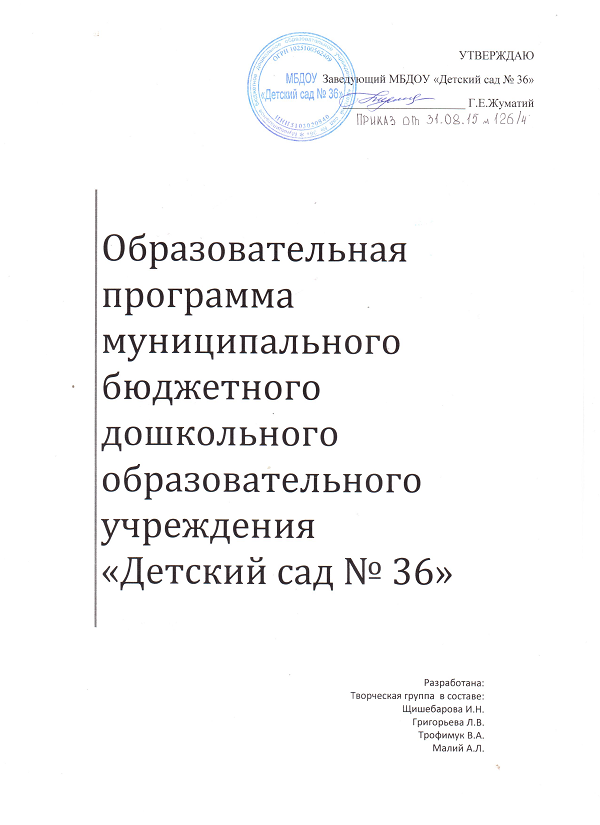 Содержание1.ЦЕЛЕВОЙ  РАЗДЕЛ1.1.Пояснительная записка       Программа сформирована как программа психолого-педагогической поддержки позитивной социализации и индивидуализации, развития личности детей дошкольного возраста и определяет комплекс основных характеристик дошкольного образования (объем, содержание и планируемые результаты в виде целевых ориентиров дошкольного образования). Образовательная программа представляет собой внутренний образовательный стандарт, обусловленный логикой развития самого МБДОУ, его традициями, достижениями, возможностями, запросами заказчиков – родителей и лиц их замещающих, а также реализуемой программой развития. Образовательная  программа МБДОУ рассчитана на детей, посещающих общеразвивающие группы, которые комплектуются как по одному возрасту, так и по разновозрастному принципу.    Программа разработана в соответствии: -  Федеральный закон от 29.12.2012 № 273-ФЗ «Об образовании в Российской Федерации (далее – Закон №273-ФЗ); - приказ Минобрнауки России от 17.10.2013 № 1155 «Об утверждении федерального государственного образовательного стандарта дошкольного образования»; - комментарии Минобрнауки России к ФГОС дошкольного образования от 28.02.2014 № 08-249; - приказ Минобрнауки России от 30.08.2013 № 1014 «Об утверждении Порядка организации и осуществления образовательной деятельности по основным общеобразовательным программам – образовательным программам дошкольного образования»; - приказ Минобрнауки России от 28.12.2010 №2106 «Об утверждении и введении в действие федеральных требований к образовательным учреждениям в части охраны здоровья обучающихся, воспитанников»; - постановление Главного государственного санитарного врача РФ от 15.05.2013 № 26 «Санитарно-эпидемиологические требования к устройству, содержанию и организации режима работы дошкольных образовательных организаций» (СанПиН 2.4.1.3049-13 ) и др.   Образовательная программа составлена с учетом примерной образовательной программы дошкольного образования «Детство».1.2.   Цели и задачи реализации Программы      Цель Программы – формирование общей культуры, развитие физических, интеллектуальных, нравственных, эстетических и личностных качеств, формирование предпосылок учебной деятельности, сохранение и укрепление здоровья детей дошкольного возраста.    Задачи Программы:    - охрана и укрепление физического и психического здоровья детей, в том числе их эмоционального благополучия;    - обеспечение равных возможностей для полноценного развития каждого ребенка в период дошкольного детства независимо от места жительства, пола, нации, социального статуса, психофизиологических и других особенностей;    - обеспечение преемственностей целей, задач и содержание образования, реализуемых в рамках основных образовательных программ дошкольного и начального общего образования;    - создание благоприятных условий развития детей в соответствии с их возрастными и индивидуальными особенностями и склонностями, развития способностей и творческого потенциала каждого ребенка как субъекта отношений с самим собой, другими детьми, взрослыми и миром;    - объединение обучения и воспитания в целостный образовательный процесс на основе духовно-нравственных и социокультурных ценностей и принятых в обществе правил и норм поведения в интересах человека, семьи, общества;    - формирование общей культуры личности детей, в том числе ценностей здорового образа жизни, развития их социальных, нравственных, эстетических, интеллектуальных, физических качеств, инициативности, самостоятельности и ответственности ребенка, формирования предпосылок учебной деятельности;    - формирование социокультурной среды, соответствующей возрастным, индивидуальным, психологическим и физиологическим особенностям детей;    - обеспечение психолого-педагогической поддержки семьи и повышения компетентности родителей (законных представителей) в вопросах развития и образования, охраны и укрепления здоровья детей.Задачи Программы по образовательным областямСоциально-коммуникативное развитие:    - присвоение норм и ценностей, принятых в обществе, включая моральные и нравственные ценности;    - развитие общения и взаимодействия ребенка со взрослыми и сверстниками;    - становление самостоятельности, целенаправленности и саморегуляции собственных действий;    - развитие социального и эмоционального интеллекта, эмоциональной отзывчивости, сопереживания;    - формирование готовности к совместной деятельности;    - формирование уважительного отношения и чувства принадлежности к своей семье и сообществу детей и взрослых в организации;    - формирование позитивных установок к различным видам труда и творчества;    - формирование основ безопасности в быту, социуме, природе.Познавательное развитие:    - развитие интересов детей, любознательности и познавательной мотивации;    - развитие воображения и творческой активности;    - формирование познавательных действий, становление сознания;    - формирование первичных представлений о себе, других людях, объектах окружающего мира, их свойствах и отношениях (форме, цвете, размере, материале, звучании, ритме, темпе, количестве, числе, части и целом, пространстве и времени, движении и покое, причинах и следствиях и др.);    - формирование первичных представлений о малой родине и Отечестве, представлений о социокультурных ценностях нашего народа, об отечественных традициях и праздниках, о планете Земля как общем доме людей, об особенностях природы, многообразии стран и народов мира.Речевое развитие:    - владение речью как средством общения;    - обогащение активного словаря;    - развитие связной, грамматически правильной диалогической и монологической речи;    - развитие речевого творчества;    - развитие звуковой и интонационной культуры речи, фонематического слуха;    - знакомство с книжной культурой, детской литературой, понимание на слух текстов различных жанров детской литературы;    - формирование звуковой аналитико-синтетической активности как предпосылки обучения грамоте.Художественно-эстетическое развитие:    - развитие предпосылок ценностно-смыслового восприятия и понимания произведений искусства (словесного, музыкального, изобразительного), мира природы;    - становление эстетического отношения к окружающему миру;    - формирование элементарных представлений о видах искусства;    - восприятие музыки, художественной литературы, фольклора;    - стимулирование сопереживания персонажам художественных произведений;    - реализация самостоятельной творческой деятельности детей (изобразительной, конструктивно-модельной, музыкальной и др.).Физическое развитие:    - развитие физических качеств (координация и гибкость);    - правильное формирование опорно-двигательной системы организма, развитие равновесия, координации движений, крупной и мелкой моторики;    - правильное выполнение основных движений (ходьба, бег, мягкие прыжки, повороты в обе стороны);    - формирование начальных представлений о некоторых видах спорта;    - овладение подвижными играми с правилами;    - становление целенаправленности и саморегуляции в двигательной сфере;    - овладение элементарными нормами и правилами здорового образа жизни (в питании, двигательном режиме, закаливании, при формировании полезных привычек).    1.3.  Принципы и подходы к формированию Программы    Программа разработана с учетом следующих основных принципов дошкольного образования:    - полноценное проживание ребенком всех этапов детства (младенческого, раннего и дошкольного возраста), обогащение (амплификация) детского развития;    - построение образовательной деятельности на основе индивидуальных особенностей каждого ребенка, при котором сам ребенок становится активным в выборе содержания своего образования, становится субъектом образования (далее – индивидуализация дошкольного образования);    - содействие и сотрудничество детей и взрослых, признание ребенка полноценным участником (субъектом) образовательных отношений;    - поддержка инициативы детей в различных видах деятельности;    - сотрудничество учреждения с семьей;    - приобщение детей к социокультурным нормам, традициям семьи, общества и государства;    - формирование познавательных интересов и познавательных действий ребенка в различных видах деятельности;    - возрастная адекватность дошкольного образования (соответствие условий, требований, методов возрасту и особенностям развития);    - учет этнокультурной ситуации развития детей.    Основными подходами к формированию Программы являются:    -деятельностный подход,  предполагающий развитие ребенка в деятельности, включающий такие компоненты как самоцелеполагание, самопланирование, самоорганизация, самооценка, самоанализ;    - индивидуальный подход, предписывающий гибкое использование педагогами различных средств, форм и методов по отношению к каждому ребенку;    - личностно-ориентированный подход, который предусматривает организацию образовательного процесса на основе признания уникальности личности ребенка и создания условий для ее развития на основе изучения задатков, способностей, интересов, склонностей;    - средовой подход, ориентирующий на использование возможностей внутренней и внешней среды образовательного учреждения в воспитании и развитии личности ребенка    1.4.  Значимые для разработки и реализации Программы характеристики, в том числе характеристики особенностей развития детей раннего и дошкольного возраста    При разработке программы учитывались следующие значимые характеристики: географическое месторасположение; социокультурная среда; контингент воспитанников; характеристики особенностей развития детей раннего и дошкольного возраста.  1.4.1.  Географическое месторасположение    Муниципальное дошкольное образовательное учреждение «Детский сад общеразвивающего вида №36 города Кировска», зарегистрировано постановлением главы администрации города Кировска Мурманской области от 11 мая 1993 года №117, регистрационный №356, ОГРН 1025100562409, местонахождение: 184250, поселок Титан Мурманской области, дом 11.   1.4.2. Учет сезонных ритмов Заполярья с целью обеспечения физической и умственной работоспособности детей.1.4.3. Кадровое обеспечение  деятельности МБДОУ.В МБДОУ сформирован педагогически грамотный, опытный, работоспособный  коллектив.1.4.4. Уровень образования и квалификации педагогов.1.4.5. Характеристика социокультурной среды 1.4.6.  Характеристика контингента воспитанниковЗдание детского сада построено в 1988 году по типовому проекту и рассчитано на работу 6 групп.В настоящее время в МБДОУ функционирует 4 группы общеразвивающей направленности.1.4.7. Характеристики особенностей развития детей раннего и дошкольного возраста     Особенности развития детей от 1 года до 3 лет    Познание себя, своего образа, идентификация с именем. Начинают формироваться элементы самосознания, связанные с идентификацией имени и пола.    Детям характерна неосознанность мотивов, импульсивность и зависимость чувств и желаний от ситуации. Они легко заражаются эмоциональным состоянием сверстников.    Дети этого возраста соблюдают элементарные правила поведения, обозначенные словами «можно», «нельзя», «нужно».    Совершенствуется ходьба, основные движения, расширяется ориентировка в ближайшем окружении. Ребенок проявляет большую активность в познании окружающего мира. Возникает потребность более глубокого и содержательного общения со взрослым.    В этом возрасте интенсивно формируется речь. Речевое общение со взрослым имеет исключительно важное значение в психическом развитии.    Развивается сенсорное восприятие. Формируются зрительные и слуховые ориентировки. К 3 годам дети воспринимают все звуки родного языка, но произносят их с большим искажением.    Основная форма мышления – наглядно-действенная.    Внимание неустойчивое, легко переключается. Память непроизвольная.    Развивается предметная деятельность. Появляется способность обобщения, которая позволяет узнавать предметы, изображения.    Формируются навыки самообслуживания.    Особенности развития детей от 3-4 лет    Отделение себя от взрослого – характерная черта кризиса 3 лет.    Эмоциональное развитие ребенка этого возраста характеризуется проявлением таких чувств и эмоций, как любовь к близким, привязанность к воспитателю, доброжелательное отношение к окружающим, сверстникам.    Поведение ребенка непроизвольно, действия и поступки ситуативны.    Дети 3-4 лет усваивают некоторые нормы и правила поведения, связанные с определенными разрешениями и запретами, могут увидеть несоответствие поведения другого ребенка нормам и правилам поведения.    В 3 года ребенок начинает осваивать гендерные роли и гендерный репертуар: девочка-женщина, мальчик-мужчина.    У нормально развивающегося трехлетнего человека есть все возможности овладения навыками самообслуживания.    В этот период высока потребность ребенка в движении (его двигательная активность составляет не менее половины времени бодрствования).     Накапливается определенный запас представлений о разнообразных свойствах предметов, явлениях окружающей действительности и о себе самом.    В 3 года складываются некоторые пространственные представления.    Представления ребенка четвертого года жизни о явлениях окружающей действительности обусловлены, с одной стороны, психологическими особенностями возраста, с другой – его непосредственным опытом.    Внимание детей четвертого года жизни непроизвольно.    Память детей 3 лет непосредственна, непроизвольна и имеет яркую эмоциональную окраску.    Мышление трехлетнего ребенка является наглядно-действенным.    В 3 года воображение только начинает развиваться, и прежде всего это происходит в игре.    В младшем дошкольном возрасте ярко выражено стремление к деятельности.    В 3-4 года ребенок начинает чаще и охотнее вступать в общение со сверстниками ради участия в общей игре или продуктивной деятельности.    Главным средством общения со взрослыми и сверстниками является речь.    В 3-4 года в ситуации взаимодействия с взрослым продолжает формироваться интерес к книге и литературным персонажам.    Интерес к продуктивной деятельности неустойчив.    Музыкально-художественная деятельность детей носит непосредственный и синкретический характер.    Совершенствуется звукоразличение, слух.    Особенности развития детей от 4 до 5лет    Дети 4-5 лет социальные нормы и правила поведения все еще не осознают, однако у них уже начинают складываться обобщенные представления о том, как надо (не надо) себя вести.    Поведение ребенка 4-5 лет не столь импульсивно и непосредственно, как в 3-4 года.    В этом возрасте детьми хорошо освоен алгоритм процессов умывания, одевания, купания, приема пищи, уборки помещения.    Появляется сосредоточенность на своем самочувствии, ребенка начинает волновать тема собственного здоровья.    Дети 4-5 лет имеют дифференцированное представление о собственной гендерной принадлежности, аргументируют ее по ряду признаков.    К 4 годам основные трудности в поведении и общении ребенка с окружающими, которые были связаны с кризисом 3 лет (упрямство, строптивость, конфликтность и др.), постепенно уходят в прошлое.    Развивается моторика дошкольников.    В возрасте от 4 до 5 лет продолжается усвоение детьми общепринятых сенсорных эталонов, овладение способами их использования и совершенствование обследования предметов.    В среднем дошкольном возрасте связь мышления и действий сохраняется, но уже не является такой непосредственной, как раньше.    К 5 годам внимание становится более устойчивым, в отличие от возраста 3 лет (если ребенок пошел за мячом, то уже не будет отвлекаться на другие интересные предметы).    Важным показателем развития внимания является то, что к 5 годам в деятельности ребенка появляется действие по правилу – первый необходимый элемент произвольного внимания.    Именно в этом возрасте дети начинают активно играть в игры с правилами.    В дошкольном возрасте интенсивно развивается память ребенка.    Особенности образов воображения зависят от опыта ребенка и уровня понимания того, что он слышит от взрослых, видит на картинках и т.д.    В этом возрасте происходит развитие инициативности и самостоятельности ребенка в общении со взрослыми и сверстниками.    У детей наблюдается потребность в уважении взрослых, их похвале.    В процессе общения со взрослыми дети используют правила речевого этикета. Речь становится более связной и последовательной.    В возрасте 4-5 лет дети способны долго рассматривать книгу, рассказывать по картинке о ее содержании.    Цепкая память позволяет ребенку 4-5 лет многое запомнить, он легко выучивает наизусть стихи и может выразительно читать их на публике.    В среднем дошкольном возрасте активно развиваются такие компоненты детского труда, как целеполагание и контрольно-проверочные действия на базе освоенных трудовых процессов.    В музыкально-художественной и продуктивной деятельности дети эмоционально откликаются на художественные произведения, произведения музыкального и изобразительного искусства.    Важным показателем развития ребенка-дошкольника является изобразительная деятельность. К 4 годам круг изображаемых детьми предметов довольно широк.    Конструирование начинает носить характер продуктивной деятельности.    Особенности развития детей от 5 до 6 лет    Ребенок 5-6 лет стремиться познать себя и другого человека как представителя общества (ближайшего социума), постепенно начинает осознавать связи и зависимости в социальном поведении и взаимоотношениях людей.    В этом возрасте в поведении дошкольников происходят качественные изменения – формируется возможность саморегуляции, т.е. дети начинают предъявлять к себе те требования, которые раньше предъявлялись им взрослыми.    В возрасте от 5 до 6 лет происходят изменения в представлениях ребенка о себе.    В 5-6 лет у ребенка формируется система первичной гендерной идентичности, поэтому после 6 лет воспитательные воздействия на формирование ее отдельных сторон уже гораздо эффективны.    Существенные изменения происходят в этом возрасте в детской игре, а именно в игровом взаимодействии, в котором существенное место начинает занимать совместное обсуждение правил игры. Усложняется игровое пространство.    Более совершенной становится крупная моторика.    Представления об основных свойствах предметов еще более расширяются и углубляются.    Дети хорошо усваивают названия тех дней недели и месяцев года, с которыми связаны яркие события. Внимание детей становится более устойчивым и произвольным.    Объем памяти изменяется не существенно. Улучшается ее устойчивость.     В 5-6  лет ведущее значение приобретает наглядно-образное мышление, которое позволяет ребенку решать более сложные задачи с использованием обобщенных наглядных средств (схем, чертежей и пр.) и обобщенных представлений о свойствах различных предметов и явлений.    Возраст 5-6 лет можно охарактеризовать как возраст овладения ребенком активным (продуктивным) воображением, которое начинает приобретать самостоятельность, отделяясь от практической деятельности и предваряя ее.    На шестом году жизни ребенка происходят важные изменения в развитии речи. Для детей этого возраста становится нормой правильное произношение звуков. Словарь активно пополняется. Дошкольники могут использовать в речи сложные случаи грамматики. Строят игровые и деловые диалоги.    Круг чтения ребенка 5-6 лет пополняется произведениями разнообразной тематики, в том числе связанной с проблемами взаимоотношений со взрослыми, сверстниками с историей страны.    Повышаются возможности безопасности жизнедеятельности ребенка 5-6 лет.    В старшем дошкольном возрасте активно развиваются планирование и самооценивание трудовой деятельности (при условии сформированности всех других компонентов детского труда).    В процессе восприятия художественных произведений, произведений музыкального и изобразительного искусства дети способны осуществлять выбор того (произведений, персонажей, образов), что им больше нравится, обосновывая его с помощью элементов эстетической оценки.    Происходит существенное обогащение музыкальной эрудиции детей. Совершенствуется качество музыкальной деятельности. Творческие проявления становятся более осознанными и направленными.    В продуктивной деятельности дети могут изобразить задуманное.    Конструируют по условиям, заданным взрослым, но уже готовы к самостоятельному творческому конструированию из разных материалов..    Особенности развития детей от 6 до 7 лет    В целом, ребенок 6-7 лет осознает себя как личность, как самостоятельный субъект деятельности и поведения.    К 6-7 годам ребенок уверенно владеет культурой самообслуживания.    В основе произвольной регуляции поведения лежат не только усвоенные (или заданные извне) правила и нормы.    К концу дошкольного возраста происходят существенные изменения в эмоциональной сфере. Эмоции глубоки и разнообразны. Формируются эмоциональные представления, что позволяет дошкольникам предвосхищать последствия своих действий, что влияет на эффективность произвольной регуляции поведения.    Сложнее и богаче по содержанию становится общение ребенка со взрослым. Большую значимость для детей 6-7 лет приобретает общение между собой.    Дети владеют обобщенными представлениями (понятиями) о своей гендерной принадлежности, устанавливают взаимосвязи между своей гендерной ролью и различными проявлениями мужских и женских свойств.    В играх дети 6-7 лет способны отражать достаточно сложные социальные события.    Продолжается дальнейшее развитие моторики ребенка, наращивание и самостоятельное использование двигательного опыта.    В возрасте 6-7 лет происходит расширение и углубление представлений детей о форме, цвете, величине предметов.    К концу дошкольного возраста существенно увеличивается устойчивость непроизвольного внимания, что приводит к меньшей отвлекаемости детей.    В 6-7 лет у детей увеличивается объем памяти, что позволяет им непроизвольно (т.е. без специальной цели) запомнить достаточно большой объем информации.    Воображение детей данного возраста становится , с одной стороны, богаче и оригинальнее, а с другой – более логичным и последовательным.    В этом возрасте продолжается развитие наглядно-образного мышления.    Речевые умения детей позволяют полноценно общаться с разным контингентом людей (взрослыми и сверстниками, знакомыми и незнакомыми). В процессе диалога ребенок старается исчерпывающе ответить на вопросы, сам задает вопросы, понятные собеседнику, согласует свои реплики с репликами других.    К концу дошкольного детства ребенок формируется как будущий читатель.    Музыкально-художественная деятельность характеризуется большей самостоятельностью в определении замысла работы, сознательным выбором средств выразительности, достаточно развитыми эмоционально-выразительными и техническими умениями.    Развитие познавательных интересов приводит к стремлению получить знания о видах и жанрах искусства (история создания музыкальных шедевров, жизнь и творчество композиторов и исполнителей).    Художественно-эстетический опыт позволяет дошкольникам понимать художественный образ, представленный в произведении, пояснить использование средств выразительности, эстетически оценить результат музыкально-художественной деятельности.    Дети способны создавать различные постройки.    Характеристика ребенка перед поступлением в школу    Характерная черта старшего дошкольника – устойчивое положительное отношение к себе, уверенность в своих силах, открытость внешнему миру. Ребенок проявляет самостоятельность и инициативность в разных видах деятельности – игре, общении, конструировании, рисовании, лепке, в сфере решения элементарных социальных и бытовых задач.    Он активно взаимодействует со сверстниками и взрослыми, участвует в совместных играх, организует их. Способен договариваться, учитывать интересы других, сдерживать свои эмоции. Ребенок проявляет доброжелательное внимание к окружающим, отзывчив к переживаниям другого человека, обладает чувством собственного достоинства, уважает достоинство других. В ходе совместной деятельности обсуждает возникшие проблемы, правила, может поддерживать разговор на интересную для него тему.    Находясь в обществе сверстников в предметно насыщенной среде, ребенок легко выбирает себе род занятий, партнеров и обнаруживает способность к порождению и воплощению разнообразных, сменяющих друг друга замыслов. Способность ребенка к фантазии, воображению особенно выступает в ролевой и режиссерской игре, которая к концу дошкольного периода характеризуется наличием оригинального замысла, гибкостью развертывания сюжетной линии сообразно условиям и обстоятельствам. Творческие способности детей также проявляются в рисовании, придумывании сказок, танцах, пении. Дети любят фантазировать вслух, играть звуками и словами. Эта способность тесно связана с развитием речи и свидетельствует о возникновении внутреннего плана действия, развитии функции воображения и становлении произвольности предметного действия.    Особым объектом освоения становятся для ребенка собственное тело и телесные движения; детские движения приобретают произвольный характер.    Волевое начало в действиях ребенка проявляется в продуктивной деятельности, где он обнаруживает способность достигать цели, стараться сделать продукт качественно, переделывать, если не получилось. Произвольность также проявляется в социальном поведении: ребенок может выполнять инструкцию педагога, следовать установленным правилам.    В дошкольном детстве получают развитие познавательные способности ребенка. Он проявляет широкую любознательность, задает вопросы, касающиеся близких и далеких предметов и явлений, интересуется причинно-следственными связями (как? Почему? Зачем?) пытается самостоятельно придумывать объяснения явлениям природы и поступкам людей. Любит наблюдать, экспериментировать, собирать разнообразные коллекции. Проявляет интерес к познавательной литературе, к символическим языкам, графическим схемам, пытается самостоятельно пользоваться ими.    Одновременно с развитием этих качеств повышается компетентность ребенка в разных видах деятельности и в сфере отношений. Компетентность ребенка проявляется не только в том, что он обладает знаниями, умениями, навыками, но и способен принимать на ее основе собственные решения.    1.5. Планируемые результаты освоения Программы           ( в виде целевых ориентиров дошкольного образования)   1.5.1.  Целевые ориентиры образования в раннем возрасте    К трем годам:    - ребенок интересуется окружающимися предметами и активно действует с ними; эмоционально вовлечен в действия с игрушками и другими предметами, стремиться проявлять настойчивость в достижении результата своих действий;    - использует специфические, культурно фиксированные предметные  действия, знает назначение бытовых предметов (ложки, расчески, карандаши и др.) и умеет пользоваться ими. Владеет простейшими навыками самообслуживания; стремиться проявлять самостоятельность в бытовом и игровом поведении;    - владеет активной речью, включенной в общение; может обращаться с вопросами и просьбами, понимает речь взрослых; знает названия окружающих предметов и игрушек;    - стремиться к общению со взрослыми и активно подражает им в движениях и действиях; появляются игры, в которых ребенок воспроизводит действия взрослого;    - проявляет интерес к стихам и сказкам, рассматриванию картинки, стремиться двигаться под музыку; эмоционально откликается на различные произведения культуры и искусства;    - У ребенка развита крупная и мелкая моторика, он стремится осваивать различные виды движения (бег, лазанье, перешагивание и пр.).1.5.2. Целевые ориентиры на этапе завершения дошкольного образования    Целевыми ориентирами на этапе завершения дошкольного образования являются:    - ребенок овладевает основными культурными способами деятельности, проявляет инициативу и самостоятельность в разных видах деятельности – игре, общении, познавательно-исследовательской деятельности, конструировании и др.; способен выбирать себе род занятий, участников по совместной деятельности;    - ребенок обладает установкой положительного отношения к миру, к разным видам труда, другим людям и самому себе, обладает чувством собственного достоинства; активно взаимодействует со сверстниками и взрослыми, участвует в совместных играх. Способен договариваться, учитывать интересы и чувства других, сопереживать неудачам и радоваться успехам других, адекватно проявляет свои чувства, в том числе чувство веры в себя, старается разрешать конфликты;    - ребенок обладает развитым воображением, которое реализуется в разных видах деятельности, и прежде всего в игре; ребенок владеет разными формами и видами игр, различает условную и реальную ситуацию, умеет подчиняться разным правилам и социальным нормам;    - ребенок достаточно хорошо владеет устной речью, может выражать свои мысли и желания, может использовать речь для выражения своих мыслей, чувств и желаний, построения речевого высказывания в ситуации общения, может выделять звуки в словах, у ребенка складываются предпосылки грамотности;     - у ребенка развита крупная и мелкая моторика; н подвижен, вынослив, владеет основными движениями, может контролировать свои движения и управлять ими;    - ребенок способен к волевым усилиям, может следовать социальным нормам поведения и правилам в разных видах деятельности, во взаимоотношениях со взрослыми и сверстниками,  может соблюдать правила безопасного поведения и личной гигиены;- ребенок проявляет любознательность, задает вопросы взрослым и сверстникам, интересуется причинно-следственными связями, пытается самостоятельно придумывать объяснения явлениям природы и поступкам людей; склонен наблюдать, экспериментировать. Обладает начальными знаниями о себе, о природном и социальном мире, в котором он живет; знаком с произведениями детской литературы, обладает элементарными представлениями из области живой природы, естествознания, математики, истории и т.п.    2. СОДЕРЖАТЕЛЬНЫЙ РАЗДЕЛ   2.1. Структура учебного года    Организованные занятия начинаются с 15 сентябряС 1 по 15 сентября – адаптационный период;С 15 сентября по 5 ноября – образовательный период;С 5 ноября по 8 ноября – «творческие каникулы»;С 8 ноября по 25 декабря – образовательный период;С 25 декабря по 10 января – новогодние каникулы;С 11 января по 5 марта – образовательный период;С15 мая по 30 мая – диагностический период   2.2.  Структура образовательного процесса в ДОУ    Учебный день делится на три блока:утренний образовательный блок – продолжительность с 7.00 до 9.00 часов – включает в себя:- совместную деятельность воспитателя с ребенком;- свободную самостоятельную деятельность детей;     2) развивающий блок – продолжительность с 9.00 до 11.00 часов – представляет собой организованное обучение в форме занятий;     3) вечерний блок – продолжительность с 15.30 до 19.00 часов – включает самостоятельную деятельность ребенка и его совместную деятельность с воспитателем2.3. Циклограмма совместной образовательной деятельности и культурных практик в режимных моментах    Важно отметить, что самостоятельную деятельность детей 3-7 лет (игры, подготовка к образовательной деятельности, личная гигиена) в режиме дня должно отводиться не менее 3-4-х часов2.4. Циклограмма  самостоятельной деятельности детей в режимных моментах2.5. Модель физического воспитания2.6. Принципы организации образовательного процесса в ДОУ:Развивающий характер;Научная обоснованность и практическая применимость;Полнота, необходимость и достаточность;Единство воспитательных, развивающих и обучающих целей;Учет возрастных возможностей и особенностей;Комплексно-тематический принцип построения, в основе которого должно лежать концентрированное распределение программного материала, т.е. рациональная последовательность его изложения, сочетание тем и их чередование, закрепление тем и совершенствование планов в структуре не только учебного года, месяца, но и недели и, самое важное, дня2.7. Формы организованной образовательной деятельности2.8. Методы и приемы обучения2.9. Виды детской деятельности2.10. Содержание и организация образовательных областей в соответствии с ФГОС дошкольного образования2.11. Описание образовательной деятельности в соответствии с направлениями развития ребенка2.11.1.  Содержательный раздел образовательной области «Физическое развитие»  («Примерная образовательная программа дошкольного образования «Детство», разработанная в соответствии с ФГОС» стр. 172-185)    Физическое развитие включает приобретение опыта в следующих видах деятельности детей: двигательной, в том числе связанной с выполнением упражнений на развитие таких физических качеств, как координация и гибкость; способствующих правильному формированию опорно-двигательной системы организма, развитию равновесия, координации движения, крупной  мелкой моторики обеих рук, а также с правильным, не наносящим ущерба организму, выполнением основных движений (ходьба, бег, мягкие прыжки, повороты в обе стороны), формирование начальных представлений о некоторых видах спорта, овладение подвижными играми с правилами; становление целенаправленности и саморегуляции в двигательной сфере; становление ценностей здорового образа жизни, овладение его элементарными нормами и правилами (в питании, двигательном режиме, закаливании, при формировании полезных привычек и др.) 2.11.2.   Содержательный раздел образовательной области «Социально-коммуникативное развитие» - («Примерная образовательная программа «Детство», разработанная в соответствии с ФГОС» страницы  96-115)    Социально-коммуникативное развитие направлено на усвоение норм и ценностей, принятых в обществе, включая моральные и нравственные ценности; развитие общения и взаимодействия ребенка со взрослыми и сверстниками; становление самостоятельности, целенаправленности и саморегуляции собственных действий; развитие социального и эмоционального интеллекта, эмоциональной отзывчивости, сопереживания, формирование готовности к совместной деятельности со сверстниками, формирование уважительного отношения и чувства принадлежности к своей семье и к сообществу детей и взрослых в организации; формирование позитивных установок к различным видам труда и творчества; формирование основ безопасного поведения в быту, социуме, природе.2.11.3.    Содержательный раздел образовательной области «Познавательное развитие»  (Примерная образовательная программа «Детство», разработанная в соответствии с ФГОС» страницы 115-130)   Познавательное развитие предполагает развитие интересов детей, любознательности и познавательной мотивации; формирование познавательных действий, становление сознания; развитие воображения и творческой активности; формирование первичных представлений о себе, других людях, объектах окружающего мира (форме, цвете, размере, материале, звучании, ритме, темпе, количестве, числе, части и целом, пространстве и времени, движении и покое, причинах и следствиях и др.) о малой родине и Отчизне, представлений и социокультурных ценностях нашего народа, об отечественных праздниках и традициях, о планете Земля ка общем доме людей, об особенностях ее природы, многообразии стран и народов мира.2.11.4.  Содержательный раздел образовательной области «Речевое развитие» (Примерная образовательная программа «Детство», разработанная в соответствии с ФГОС. стр. 131-143.)    Речевое развитие включает владение речью как средством общения и культуры; обогащению активного словаря; развитие связной, грамматически правильной диалогической и монологической речи; развитие речевого творчества; развитие звуковой и интонационной культуры речи, фонематического слуха; знакомство с книжной культурой, детской литературой, понимание на слух текстов различных жанров детской литературы; формирование звуковой аналитико-синтетической активности как предпосылки обучения грамоте.2.11.5.    Содержательный раздел образовательной области «Художественно-эстетическое развитие»  (Примерная образовательная программа «Детство», разработанная в соответствии с ФГОС,   стр.143-172.)    Художественно-эстетическое развитие предполагает развитие предпосылок ценностно-смыслового восприятия и понимания произведений искусства (словесного, музыкального, изобразительного), мира природы; становление эстетического отношения к окружающему миру; формирование элементарных представлений о видах искусства; восприятие музыки, художественной литературы, фольклора; стимулирование сопереживания персонажам художественных произведений; реализацию самостоятельной творческой деятельности детей (изобразительной, конструктивно-модельной, музыкальной и др.)2.12. ВАРИАТИВНАЯ ЧАСТЬ ПРОГРАММЫ, ФОРМИРУЕМАЯ УЧАСТНИКАМИ ОБРАЗОВАТЕЛЬНЫХ ОТНОШЕНИЙ 2.12.1  Пояснительная записка    Педагогический процесс в ДОУ осуществляется по образовательной программе дошкольного образовательного учреждения, составленной с учетом примерной                                                                                                                                   образовательной программы «Детство» (Логинова В.И., Бабаева Т.И. и др.)    Познавательно-речевое развитие и воспитание в программе «Детство» реализуется в процессе ознакомления с природой, оно направлено на воспитание социально активной личности, способной понимать и любить окружающий мир, природу и бережно относиться к ним.Анализ содержания раздела «Ребенок открывает мир природы» программы «Детство» выявил следующие проблемы:Отсутствие не только рекомендаций по ознакомлению и формированию представлений детей о животном и растительном мире Севера, но и не имеются  рекомендации, которые могут дать представление и знания о человеке в системе экологического воспитания детей.Не предусмотрены рекомендации по взаимодействию педагогов ДОУ с родителями по экологическому воспитанию детей с учетом национально-регионального компонента    Исходя из перечисленных проблем сформулированы цель и задачи приоритетной направленности экологического воспитания и образования детей    Цель: познакомить ребенка с окружающей действительностью, активизируя его собственное мироощущение в работе педагогов над темой «Я в этом удивительном мире»    Принцип построения работы заключается на активизации личностного мироощущения и накопления личностного опыта переживания.    Основными направлениями воспитательно-образовательной работы является включение «Я» ребенка в мир природы, искусства, общения с людьми, адаптация его с реальной действительностью с учетом национально-регионального компонента. Уточнение и уяснение понятия, что человек частичка природы, а природа частичка космоса, что человек живет по их законам, как разумное существо овладевает этими законами и по мере необходимости вносит коррективы.В процессе ознакомления с природными явлениями, ребенок уясняет свою ответственность и зависимость от явлений природы: жары, холода, жажды, темноты, света, осваивает зависимость собственного здоровья от законов развития жизни.Задача – научить воспринимать природу, познавать ее законы, вызвать желание участвовать в ее преобразовании.    При составлении вариативной части, формируемой участниками образовательных отношений учитывались основные принципы:Принцип амплификации;Принцип системности;Принцип научности;Принцип связи теории с практикой;Принцип доступности;Принцип регионального компонента Методическое обеспечение вариативной части программы. Средства обучения и воспитания:Перспективное планирование, разработанное творческой группой ДОУ «Наш край»;«Экологическое воспитание в системе дошкольного образования» В плане работы учтены следующие проблемы совместной деятельности педагогов, детей и родителей:«Человек – часть природы»;«Человек и его назначение в мире и обществе»;«Я – человек. Человек ответственен за то, что происходит в мире»«Я – человек. Человек хозяин своей жизни и судьбы»;«Человек и его здоровье»;«Моя  Родина и семья»;«Знания в жизни человека. Я и знания»«Мир искусства и человек»;«Я и труд. Я и профессия» Методическое обеспечение вариативной части программы. Средства обучения и воспитания:Экоблок «Хочу все знать»Средства обучения:- печатные пособия, книги для чтения, рабочие тетради, атласы, раздаточный материал и т.д.;- перспективный план «Познай себя» (знания о человеке в системе экологического воспитания)-  электронные образовательные ресурсы (мультимедийные универсальные энциклопедии и т.п.);- наглядные плоскостные (плакаты, настенные карты и иллюстрации, магнитные доски);- демонстрационные (гербарии, муляжи, макеты, стенды, модели в разрезе и демонстрационные);- учебные приборы (компас, колбы и т.д.);Теплица Средства обучения:- перспективный план работы по организации огороднической деятельности в дошкольном образовательном учреждении с учетом климатических особенностей Кольского Заполярья;- календарь огородных работ;- система работы «Мини-огороды»Мини-музейЭкспозиция «Наш край»Средства обучения:- фотоальбомы с видами города, архитектурными памятниками и т.д.;- макет поселка «Титан»;- серия конспектов занятий на тему: «Город в Хибинах»;- перспективный план приоритетного направления экологического воспитания и развития детей с региональным содержанием;- печатные пособия, книги для чтения авторов Мурманской области;- краеведческая комната русской старины;- дидактические игры;- карта Мурманской области с отображением флоры и фауны Кольского Заполярья;- демонстрационный материал: «Саамы – коренные жители Кольского полуострова»2.12.2.  Описание образовательной деятельности в вариативной части программы, формируемой участниками образовательных отношений.«Я в этом удивительном мире»(знания о человеке в системе экологического воспитания и образования детей)  2.12.3.  Ожидаемые результаты    Воспитанники приобретают знания и начальные формы экологической культуры, понимают элементарные взаимосвязи в природе и особенности взаимодействия человека с природой. Вырабатывают первоначальные практические навыки гуманно-созидательного и эмоционально-чувствительного отношения к природным объектам ближайшего окружения при непосредственном участии детей в акциях и мероприятиях общественного движения. Дети, создав – «Я-концепцию», уясняют «Три я»- «Я-образ» - создавать, «образовать» себя на основе своих особенностей.- «Я-мир» - освоить законы окружающего мира и установить с ними свою систему отношений.- «Я-будущее» - выработать перспективу своего развития, определив свою жизненную позицию на основе «насыщенного проживания» в конкретном времени и пространстве: «Здесь и сейчас».2.13. Комплексно-тематическая модель образовательного процессаКалендарь тематических недель2.14.   Способы и направления поддержки детской инициативы:развивать активный интерес детей к окружающему миру, стремление к получению новых знаний и умений;создавать разнообразные условия и ситуации, побуждающие детей к активному применению знаний, умений, способов деятельности в личном опыте;постоянно расширять область задач, которые дети решают самостоятельно; постепенно выдвигать перед детьми более сложные задачи, требующие сообразительности, творчества, поиска новых подходов, поощрять детскую инициативу;тренировать волю детей, поддерживать желание преодолевать трудности, доводить начатое дело до конца;ориентировать дошкольника на получение хорошего результата;своевременно обратить особое внимание на детей, постоянно проявляющих небрежность, торопливость, равнодушие к результату, склонных не завершать работу;дозировать помощь детям. Если ситуация подобна той, в которой ребенок действовал раньше, но его сдерживает новизна обстановки, достаточно просто намекнуть, посоветовать вспомнить, как он действовал в аналогичном случае;поддерживать у детей чувство гордости и радости от успешных самостоятельных действий, подчеркивать рост возможностей и достижений каждого ребенка, побуждать к проявлению инициативы и творчества      Примечание: все виды деятельности ребенка в детском саду могут осуществляться в форме самостоятельной инициативной деятельности:самостоятельные сюжетно-ролевые, режиссерские и театрализованные игры;развивающие и логические игры;музыкальные игры и импровизации;речевые игры, игры с буквами, звуками и слогами;самостоятельная деятельность в книжном уголке;самостоятельная изобразительная и конструктивная деятельность по выбору детей;самостоятельные опыты и эксперименты и др.2.15.  Особенности взаимодействия педагогического коллектива с семьями воспитанников    Задачи взаимодействия педагога с семьями дошкольников:изучение интересов, мнений и запросов родителей;обеспечение оптимальных условий для саморазвития и самореализации родителей в освоении ими различных социальных ролей;использование опыта других дошкольных учреждений для построения модели взаимодействия с родителями;расширение средств и методов работы с родителями;создание особой творческой атмосферы;изменение позиции родителей по отношению к деятельности дошкольного учреждения;привлечение родителей к активному участию в организации, планировании и контроле деятельности дошкольного учреждения   2.16.   Формы организации общения педагогов и родителей    Участие семьи в непосредственно образовательной деятельности	  3. ОРГАНИЗАЦИОННЫЙ РАЗДЕЛ    3.1 Методическое обеспечение программы. Средства обучения и воспитания .    3.2. Организация учебно-воспитательного процесса в ДОУ    3.3  РАННИЙ ВОЗРАСТ. ДЕТСТВО ОТ РОЖДЕНИЯ ДО ТРЕХ ЛЕТ     3.3.1 Особенности адаптации ребенка к условиям детского сада    Мероприятия, проводимые во время адаптации вновь поступивших детей в детский сад:Первое посещение ребенка на дому до поступления в ДОУ  с целью знакомства с семьей, условиями жизни, ребенком.Консультирование родителей по режиму, проводимому в ДОУ.При поступлении ребенка в ДОУ, изучается привязанность ребенка к пустышке, любимым игрушкам, умение пользоваться горшком, столовыми приборами, способом засыпания.Осуществляется индивидуальный подход к каждому ребенку в отдельности.Ведется адаптационный лист в карте развития ребенка с последующим заключением педиатра о тяжести протекания адаптационного периода.Осмотр педиатром вновь поступившего ребенка проводится в первые 3 дня.Проводятся беседы педиатром, медсестрой, воспитателями с родителями ребенка о режиме дня, о питании, о закаливании, оздоровлении.Даются практические советы родителям по улучшению протекания адаптационного периода.Для стимуляции иммунной системы проводится витаминотерапия, отвар шиповника, диета по возрасту    3.3.2. Алгоритм прохождения адаптации    Первая неделя    Ребенок находится в детском саду вместе с мамой 2-3 часа  (9.00-11.00), с целью развития доверительного отношения к посторонним взрослым, симпатии к воспитателю и т.д.    Вторая неделя    Ребенок находится в детском саду 2-3 часа без мамы (9.00-11.00). Педагоги устанавливают индивидуальный эмоциональный контакт с ребенком.    Третья неделя    Посещение ребенком ДОУ в первую половину дня (7.00-12.00). К концу недели ребенок, по желанию остается на дневной сон. Педагоги приучают ребенка к приему пищи в ДОУ (развивают привыкание к новому ассортименту блюд, их вкусовым качествам); привлекают детей к совместным играм, учат слышать голос педагога, откликаться на его призыв, просьбу); формируют у детей навыки самообслуживания, побуждают к выполнению гигиенических процедур с помощью взрослого.   Четвертая неделя    Дети посещают детский сад в течение всего дня. Педагоги организовывают рациональный режим дня в группе, обеспечивающий физический комфорт: развивают уверенность ребенка в себе и своих возможностях, пробуждают активность, самостоятельность, инициативу; развивают чувство сопереживания, подготавливают ребенка к расширению круга общения с другими сотрудниками ДОУ.    Гибкий план воспитательно-образовательной работы в период адаптации3.3.3. .Примерный режим дня в детском саду в группе раннего возраста 3.3.4.   Модель двигательного режима    (ранний возраст)    3.3.5.  Модель организации учебно-воспитательного процесса в детском саду на деньРанний возраст3.4.  Примерный режим дня в детском саду во 2-й младшей группе 3.5.  Примерный режим дня в детском саду в средней группе 3.6.   Примерный режим дня в детском саду в старшей группе3.7.   Примерный режим дня в детском саду в подготовительной группе 3.8.   Модель организации учебно-воспитательного процесса в детском саду на деньДошкольный возраст    3.9.   Система организации индивидуальной работы с детьми по развитию речи3.10.  Система организации игровой деятельности детей    3.11. Особенности традиционных событий, праздников, мероприятий   3.12. Особенности организации развивающей предметно-пространственной среды    Принципы организации среды:Содержательная насыщенность;Трансформируемость;Полифункциональность;Вариативность;Доступность;Безопасность    Предметно-пространственная среда отвечает следующим требованиям:Гарантирует  охрану и укрепление физического и психического здоровья детей;Способствует  профессиональному развитию педагогических работников;Создает  условия для развивающего вариативного дошкольного образования;Обеспечивает  открытость дошкольного образования;Создает  условия для участия родителей (законных представителей) в образовательной деятельностиПри создании предметно-пространственной среды учтены основные проблемные зоны:Создание развивающего пространства социализации и индивидуализации воспитанников;Диагностика потребностей детей и педагогов в среде;Подбор игрушек и материалов на основе возрастных психологических особенностей детей в соответствии с образовательными областями;Обеспечение вариативности развивающей среды;Обеспечение насыщенности и психологической безопасности образовательной среды;Организация взаимодействия педагогов и детей в создании образовательной среде дошкольной образовательной организации.    Насыщенность образовательной среды и ее психологическая безопасность    Организация образовательного пространства и разнообразие материалов, оборудования и разнообразие материалов, оборудования и инвентаря (в здании и на участке) обеспечивают:Игровую, познавательную, исследовательскую и творческую активность всех воспитанников, экспериментирование с доступными детям материалами (в том числе с песком и водой);Двигательную активность, в том числе развитие крупной и мелкой моторики, участие в подвижных играх и соревнованиях;Эмоциональное благополучие детей во взаимодействии с предметно-пространственным окружением;Возможность самовыражения детей    Примерная классификация современных игрушек и оборудования по образовательным областям смотри в разделе «Приложение»  к образовательной программе ДОУ.    4.Краткая презентация    4.1. Возрастные и иные категории детей, которые могут получать дошкольное образование в  данной ДОО.Ранний возраст до трех летМладший дошкольный возраст (3-4 года)Средний возраст (4-5 лет).Старший дошкольный возраст (5-6 лет).    4.2.  Используемые примерные программы:Детство: Примерная образовательная программа дошкольного образования /Т.И. Бабаева, А.Г. Гогобидзе, О.В. Солнцева и др.- СПб:ООО «ИЗДАТЕЛЬСТВО «ДЕТСТВО-ПРЕСС»,2014 г.4.3.Характеристика взаимодействия педагогического коллектива с семьями детей.№Наименование разделаСтраница 1Целевой раздел51.1.Пояснительная записка51.2.Цели и задачи Программы61.3.Принципы и подходы к формированию Программы81.4.Значимые для разработки и реализации Программы характеристики, в том числе характеристики особенностей развития детей раннего и дошкольного возраста91.4.1.Географическое месторасположение91.4.2.Учет сезонных ритмов Заполярья с целью обеспечения физической и умственной работоспособности детей.91.4.3.Кадровое обеспечение  деятельности МБДОУ101.4.4.Уровень образования и квалификации педагогов.101.4.5.Характеристика социокультурной среды111.4.6.Характеристика контингента воспитанников121.4.7.Характеристики особенностей развития детей раннего и дошкольного возраста121.5.Планируемые результаты освоения Программы201.5.1. Целевые ориентиры образования в раннем возрасте201.5.2.Целевые ориентиры на этапе завершения дошкольного образования202.Содержательный раздел222.1.Структура учебного года222.2. Структура образовательного процесса в ДОУ222.3. Циклограмма совместной образовательной деятельности и культурных практик в режимных моментах222.4.Циклограмма  самостоятельной деятельности детей в режимных моментах242.5.Модель физического воспитания252.6. Принципы организации образовательного процесса в ДОУ252.7. Формы организованной образовательной деятельности262.8.Методы и приемы обучения262.9.Виды детской деятельности272.10.Содержание и организация образовательных областей в соответствии с ФГОС дошкольного образования302.11. Описание образовательной деятельности в соответствии с направлениями развития ребенка302.11.1. Содержательный раздел образовательной области «Физическое развитие»  302.11.2.  Содержательный раздел образовательной области «Социально-коммуникативное развитие»352.11.3.Содержательный раздел образовательной области «Познавательное развитие»392.11.4.Содержательный раздел образовательной области «Речевое развитие»422.11.5. Содержательный раздел образовательной области «Художественно-эстетическое развитие»  442.12. Вариативная часть программы, формируемая участниками образовательных отношений472.12.1. Пояснительная записка472.12.2.Описание образовательной деятельности в вариативной части программы, формируемой участниками образовательных отношений502.12.3.Ожидаемые результаты522.13.Комплексно-тематическая модель образовательного процесса532.14.Способы и направления поддержки детской инициативы542.15.Особенности взаимодействия педагогического коллектива с семьями воспитанников552.16.Формы организации общения педагогов и родителей553.Организационный раздел573.1.Методическое обеспечение Программы. Средства обучения и воспитания573.2.Организация учебно-воспитательного процесса в ДОУ593.3.Ранний возраст. От рождения до 3-х лет673.3.1.Особенности адаптации ребёнка к условиям детского сада673.3.2.Алгоритм прохождения адаптации673.3.3.Примерный режим дня в детском саду в группе раннего возраста703.3.4.Модель двигательного режима (ранний возраст)713.3.5.Модель организации учебно-воспитательного процесса в детском саду на день (ранний возраст)723.4.Примерный режим дня в детском саду во 2-ой младшей группе743.5.Примерный режим дня в детском саду в средней группе753.6.Примерный режим дня в детском саду в старшей группе763.7.Примерный режим дня в детском саду в подготовительной  группе773.8.Модель организации учебно-воспитательного процесса в детском саду на день (дошкольный  возраст)783.9.Система организации индивидуальной работы с детьми по развитию речи803.10.Система организации игровой деятельности детей 803.11.Особенности традиционных событий, праздников, мероприятий813.12.Особенности организации развивающей предметно-пространственной среды 854.Краткая презентация874.1.Возрастные и иные категории  детей, на которых ориентирована Программа874.2.Используемые примерные программы874.3.Характеристика взаимодействия педагогического коллектива с семьями детей87№ПериодСрокПовышеноСнижено1вход в полярную ночь17.09-01.1275 дней- физическая и умственная работоспособность- выносливость- скорость движений- координация- потребление кислорода2полярная ночь02.12-11.0142 дня- заболеваемость- гиподинамия- утомляемостьрезко:- физическая работоспособность- гибкость- быстрота3выход из полярной ночи12.01-23.0371 день- заболеваемость- авитаминоз- сонливость- утомляемость- гиподинамия- глазомер- выносливость- ловкость, скорость- физическая и умственная работоспособность- сопротивляемость к заболеваниям4вход в полярный день24.03-28.0566 днейстабилизацияосновныхфизических качествстабилизацияосновныхфизических качеств5полярныйдень29.05-30.0772 дня- гипердинамия- естественная двигательная активность-заболеваемость6выход из полярного дня30.07-16.0939 дней- гипердинамия- естественная двигательная активность- физическая работоспособность -заболеваемостьАдминистративный персонал - заведующий 1Педагогический персонал10Учебно-вспомогательный и обслуживающий14Итого 25 человекФ.и.о. педагогаОбразование Пед.стаж с… Квалификация Змеева Татьяна МихайловнаСреднее-профессиональное1972СЗДЗдыренкова Ольга АлександровнаПедкласс СЗДГригорьева Лариса ВячеславовнаВысшее педагогическое1 кв.кат.Беляева Лилия АлександровнаСреднее-профессиональное2015-Малий Антонина ЛеонидовнаСреднее-профессиональное1974СЗДРюмина Вера АнатольевнаПедкласс 1988СЗДСемихина Людмила ИвановнаСреднее-профессиональное1980СЗДТрофимук Валентина АнатольевнаВысшее педагогическое1983СЗДБорисенкова Нина АндреевнаВысшее педагогическое2013-Шишебарова Ирина НиколаевнаСреднее-профессиональное19801 кв.кат.Жуматий  Галина ЕвгеньевнаВысшее педагогическое1912СЗД№П/ПНаименованиеУчреждений, организацийФормы сотрудничества1Средняя школа п. Титан МОУ «ООШ №8»Реализация единой линии развития ребенка на этапах дошкольного и начального школьного детства. Проведение экскурсий и целевых прогулок в школу:- подготовительная группа участвует в проведении Дня знаний;-  спортивных праздников;- досугов;-  в праздновании последнего звонка и др.Ученики оказывают шефскую помощь:- пошив одежды для кукол;- постройке снежных сооружений;- инсценирование произведений;- выступления с концертами и др.2Сельский Дом культуры н.п.ТитанИгры-викторины;Сказочные утренники;Часы информации;Часы поэзии;Конкурсно-игровые программы3Библиотека-филиал №5П. ТитанИгры-викторины;Сказочные утренники;Литературные часы;Библиоакции;Часы информации;Часы поэзии;Конкурсно-игровые программы4ГОБУЗ Апатитско-Кировская центральная городская больница ФАП ТитанВакцинация воспитанников ДОУ;Вакцинация работников ДОУ;Приглашение специалистов на родительские собрания;Просветительская работа с родителями детей, не посещающих дошкольные учреждения5ГИБДДПрофилактическая работа по сохранению жизни и здоровья детей с сотрудниками ДОУ, детьми и родителями.Проведение экскурсий6Семейный клуб для родителей неорганизованных детей «Школа молодой семьи»Проект «Молодая семья»;Семинар-практикум (для воспитателей раннего возраста) «Шаги на встречу»Устный журнал «Ребенок в семье и в детском саду»;Консультации7«Центр детского творчества «Хибины» г. Кировска»Конкурсы: поделок, рисунков;Фестивали; Форумы8Государственное бюджетное учреждение культурыМурманская областная детско-юношеская библиотекаМастер-класс;Рукописная книгаФото-презентации9Историко-краеведческий музей г. КировскаЧасы информации;ЭкскурсииВозрастная периодизацияВозрастная периодизацияНаправленность 1 – 3 годаГруппа раннего возрастаобщеразвивающая3 – 4 годаДошкольная группа младшего возрастаобщеразвивающая4 – 5 летДошкольная группа среднего возрастаобщеразвивающая5 – 7 летДошкольная группа старшего возрастаобщеразвивающаяФормы образовательной деятельности в режимных моментахКоличество форм образовательной деятельности и культурных практик в неделюКоличество форм образовательной деятельности и культурных практик в неделюКоличество форм образовательной деятельности и культурных практик в неделюКоличество форм образовательной деятельности и культурных практик в неделюКоличество форм образовательной деятельности и культурных практик в неделюКоличество форм образовательной деятельности и культурных практик в неделюФормы образовательной деятельности в режимных моментахМладшая группаМладшая группаСредняя группаСтаршая группаСтаршая группаПодготовительная группаОбщениеОбщениеОбщениеОбщениеОбщениеОбщениеОбщениеСитуации общения воспитателя с детьми и накопления положительного социально-эмоционального опытаЕжедневноЕжедневноЕжедневноЕжедневноЕжедневноЕжедневноБеседы и разговоры с детьми по их интересамЕжедневноЕжедневноЕжедневноЕжедневноЕжедневноЕжедневноИгровая деятельность, включая сюжетно-ролевую игру и другие виды игрИгровая деятельность, включая сюжетно-ролевую игру и другие виды игрИгровая деятельность, включая сюжетно-ролевую игру и другие виды игрИгровая деятельность, включая сюжетно-ролевую игру и другие виды игрИгровая деятельность, включая сюжетно-ролевую игру и другие виды игрИгровая деятельность, включая сюжетно-ролевую игру и другие виды игрИгровая деятельность, включая сюжетно-ролевую игру и другие виды игрИндивидуальные игры с детьми (сюжетно-ролевая, режиссерская, игра-драматизация, строительно-конструктивные игры)ЕжедневноЕжедневноЕжедневноЕжедневно3 раза в неделю3 раза в неделюСовместная игра воспитателя и детей (сюжетно-ролевая, режиссерская, игра-драматизация, строительно-конструктивные игры)2 раза в неделю3 раза в неделю3 раза в неделю3 раза в неделю2 раза в неделю2 раза в неделюТеатрализованные игры 1 раз в две недели 1 раз в две недели 1 раз в две недели 1 раз в две недели 1 раз в две недели 1 раз в две неделиДосуг здоровья и подвижных игр 1 раз в две недели 1 раз в две недели 1 раз в две недели 1 раз в две недели 1 раз в две недели 1 раз в две неделиПодвижные игры Ежедневно Ежедневно Ежедневно Ежедневно Ежедневно ЕжедневноПознавательная и исследовательская деятельностьПознавательная и исследовательская деятельностьПознавательная и исследовательская деятельностьПознавательная и исследовательская деятельностьПознавательная и исследовательская деятельностьПознавательная и исследовательская деятельностьПознавательная и исследовательская деятельностьСенсорный игровой и интеллектуальный тренинг («Школа мышления»)1раз в 2 недели1раз в 2 недели1раз в 2 недели1раз в 2 недели1раз в 2 недели1раз в 2 неделиОпыты, эксперименты, наблюдения (в том числе экологической направленности)1 раз в 2 недели1 раз в 2 недели1 раз в 2 недели1 раз в 2 недели1 раз в 2 недели1 раз в 2 неделиНаблюдения за природой на прогулкеЕжедневноЕжедневноЕжедневноЕжедневноЕжедневноЕжедневноФормы творческой активности, обеспечивающей художественно-эстетическое развитие детейФормы творческой активности, обеспечивающей художественно-эстетическое развитие детейФормы творческой активности, обеспечивающей художественно-эстетическое развитие детейФормы творческой активности, обеспечивающей художественно-эстетическое развитие детейФормы творческой активности, обеспечивающей художественно-эстетическое развитие детейФормы творческой активности, обеспечивающей художественно-эстетическое развитие детейФормы творческой активности, обеспечивающей художественно-эстетическое развитие детейМузыкально-театральная гостиная1 раз в 2 недели 1 раз в неделю 1 раз в неделю 1 раз в неделю 1 раз в неделю 1 раз в неделюТворческая мастерская (рисование, лепка, художественный труд по интересам)1 раз в неделю1 раз в неделю1 раз в неделю1 раз в неделю1 раз в неделю1 раз в неделюЧтение литературных произведений Ежедневно Ежедневно Ежедневно Ежедневно Ежедневно ЕжедневноСамообслуживание и элементарный бытовой трудСамообслуживание и элементарный бытовой трудСамообслуживание и элементарный бытовой трудСамообслуживание и элементарный бытовой трудСамообслуживание и элементарный бытовой трудСамообслуживание и элементарный бытовой трудСамообслуживание и элементарный бытовой трудСамообслуживание Ежедневно Ежедневно Ежедневно Ежедневно Ежедневно ЕжедневноТрудовые поручения (индивидуально и подгруппами) Ежедневно Ежедневно Ежедневно Ежедневно Ежедневно ЕжедневноТрудовые поручения (общий и совместный труд)  -1 раз в неделю1 раз в неделю1 раз в неделю1 раз в 2 недели1 раз в 2 неделиРежимные моментыРаспределение времени и учета дняРаспределение времени и учета дняРаспределение времени и учета дняРаспределение времени и учета дняРежимные моментыМладшая группаСредняя группаСтаршая группаПодготовительнаягруппаИгры, общение, деятельность по интересам во время утреннего приема От 10 до 50 минут От 10 до 50 минут От 10 до 50 минут От 10 до 50 минутСамостоятельные игры в 1-й половине дня20 минут 15 минут 15 минут 15 минутПодготовка к прогулке, самостоятельная деятельность на прогулке От 60 минут до 1 часа 30 минут  От 60 минут до 1 часа 40 минут  От 60 минут до 1 часа 40 минут  От 60 минут до 1 часа 40 минутСамостоятельные игры, досуги, общение и деятельность по интересам во 2-й половине дня40 минут 30 минут 30 минут 30 минутПодготовка к прогулке, самостоятельная деятельность на прогулкеОт 40 минутОт 40 минутОт 40 минутОт 40 минутИгры перед уходом домойОт 15 до 50 минутОт 15 до 50 минутОт 15 до 50 минутОт 15 до 50 минутФормы организацииМладшая группаМладшая группаСредняя группаСтаршая группаПодготовительнаяГруппаПодготовительнаяГруппаФизкультурно-оздоровительные мероприятия в ходе выполнения режимных моментов деятельности детского садаФизкультурно-оздоровительные мероприятия в ходе выполнения режимных моментов деятельности детского садаФизкультурно-оздоровительные мероприятия в ходе выполнения режимных моментов деятельности детского садаФизкультурно-оздоровительные мероприятия в ходе выполнения режимных моментов деятельности детского садаФизкультурно-оздоровительные мероприятия в ходе выполнения режимных моментов деятельности детского садаФизкультурно-оздоровительные мероприятия в ходе выполнения режимных моментов деятельности детского садаФизкультурно-оздоровительные мероприятия в ходе выполнения режимных моментов деятельности детского садаУтренняя гимнастикаУтренняя гимнастикаЕжедневно 5-6 минутЕжедневно 6-8 минутЕжедневно 8-10 минутЕжедневно 10 минутЕжедневно 10 минутФизкультминуткиФизкультминутки Ежедневно по мере необходимости (до 3 минут) Ежедневно по мере необходимости (до 3 минут) Ежедневно по мере необходимости (до 3 минут) Ежедневно по мере необходимости (до 3 минут) Ежедневно по мере необходимости (до 3 минут)Игры и физические упражнения на прогулкеИгры и физические упражнения на прогулкеЕжедневно 6-10 минутЕжедневно 10-15 минутЕжедневно 15-20 минутЕжедневно 20-30 минутЕжедневно 20-30 минутЗакаливающие процедурыЗакаливающие процедуры Ежедневно после дневного сна Ежедневно после дневного сна Ежедневно после дневного сна Ежедневно после дневного сна Ежедневно после дневного снаДыхательная гимнастикаДыхательная гимнастика Ежедневно после дневного сна Ежедневно после дневного сна Ежедневно после дневного сна Ежедневно после дневного сна Ежедневно после дневного снаЗанятия на тренажерах, спортивные упражненияЗанятия на тренажерах, спортивные упражнения1-2 раза в неделю15-20 минут1-2 раза в неделю20-25 минут1-2 раза в неделю 25-30 минут1-2 раза в неделю 25-30 минут1-2 раза в неделю 25-30 минутФизкультурные занятияФизкультурные занятияФизкультурные занятияФизкультурные занятияФизкультурные занятияФизкультурные занятияФизкультурные занятия2.1.Физкультурные занятия в музыкальном зале2.1.Физкультурные занятия в музыкальном зале3 раза в неделю по 15 минут3 раза в неделю по 20 минут2 раза в неделю по 25 минут2 раза в неделю по 25 минут2 раза в неделю по 30 минут2.3.Физкультурные занятия на свежем воздухе2.3.Физкультурные занятия на свежем воздухе--1 раз в неделю 25 минут1 раз в неделю 25 минут1 раз в неделю 30 минут3.Спортивный досуг3.Спортивный досуг3.Спортивный досуг3.Спортивный досуг3.Спортивный досуг3.Спортивный досуг3.Спортивный досуг3.1.Самостоятельная двигательная деятельность3.1.Самостоятельная двигательная деятельностьЕжедневно под руководством воспитателя (продолжительность определяется в соответствии с индивидуальными особенностями ребенка)Ежедневно под руководством воспитателя (продолжительность определяется в соответствии с индивидуальными особенностями ребенка)Ежедневно под руководством воспитателя (продолжительность определяется в соответствии с индивидуальными особенностями ребенка)Ежедневно под руководством воспитателя (продолжительность определяется в соответствии с индивидуальными особенностями ребенка)Ежедневно под руководством воспитателя (продолжительность определяется в соответствии с индивидуальными особенностями ребенка)3.2. Спортивные праздники3.2. Спортивные праздники-Летом 1 раз в год2 раза в год2 раза в год2 раза в год3.4. Дни здоровья3.4. Дни здоровья1 раз в квартал1 раз в квартал1 раз в квартал1 раз в квартал1 раз в кварталФормы организацииОсобенностиИндивидуальнаяПозволяет индивидуализировать обучение (содержание, методы, средства), однако требует от ребенка больших нервных затрат; создает эмоциональный дискомфорт; неэкономичность обучения; ограничение сотрудничества с другими детьмиГрупповая (индивидуально-коллективная)Группа делится на подгруппы. Число занимающихся может быть разным – 3 до 8, в зависимости от возраста и уровня обученности  детей.Основания для комплектации: личная симпатия, общность интересов, уровни развития. При этом педагогу в первую очередь важно обеспечить взаимодействие детей в процессе обученияФронтальнаяРабота со всей группой, четкое расписание, единое содержание. При этом содержанием обучения организованной образовательной деятельности может быть деятельность художественного характера.Достоинства формы: четкая организованная структура, простое управление, возможность взаимодействия детей, экономичность обучения; недостаток: трудности в индивидуализации обученияМетодыПриемыНаглядныйНаглядно-зрительные, тактильно-мышечные, предметная наглядность, наглядно-слуховыеИнформационно-рецептивныйСовместная деятельность педагога и ребенкаРепродуктивныйУточнение и воспроизведение известных действий по образцуПрактическийПридумывание вариантов физических упражнений и подвижных игр, собственные и имитационные движенияСловесныйКраткое одновременное описание и объяснение физических упражнений, образный сюжетный рассказПроблемного обученияТворческое использование готовых заданий, самостоятельное добывание знанийИгровойИспользование сюжета игр для организации детской деятельности, персонажей для обыгрывания упражненийИсследовательскийСамостоятельное придумывание упражнений, игровых сюжетов СоревновательныйНахождение неординарных решений для достижения цели, выполнение знакомых упражнений в быстром темпеПроблемного обученияТворческое использование готовых знаний, самостоятельное их добываниеДеятельностьВиды деятельностиИгровая деятельность – форма активности ребенка, направленная не на результат, а на процесс действия и способы его осуществления и характеризующая принятием ребенком условной (в отличии от его реальной жизненной) позицииТворческие игры:Режиссерские (на основе готового содержания, предложенного взрослым; по мотивам литературных произведений; с сюжетами, самостоятельно придуманными детьми);Сюжетно-ролевые;Игры-драматизации;Театрализованные;Игры со строительным материалом;Игры-фантазирование;Импровизационные игры-этюдыИгры с правилами:Дидактические (по содержанию: математические, речевые, экологические; по дидактическому материалу: игры с предметами, настольно-печатные, словесные (игры-поручения, игры-беседы, игры-путешествия, игры-предложения, игры-загадки);Подвижные  (по степени подвижности: малой, средней и большой подвижности; по преобладающим движениям: игры с бегом, с прыжками, лазаньем и т.п.; по предметам: игры с мячом, с обручем, скакалкой и т.д.);Развивающие;Музыкальные;Компьютерные (основанные на сюжетах художественных произведений; стратегии; обучающие).Познавательно-исследовательская деятельность – форма активности ребенка, направленная на познание свойств и связей объектов и явлений, освоение способов познания, способствующая формированию целостной картины мираЭкспериментирование;Исследование;Моделирование: замещение, составление моделей, деятельность с использованием моделей; по характеру моделей: предметное моделирование, знаковое моделирование, мысленное моделированиеКоммуникативная деятельность – форма активности ребенка, направленная на взаимодействие с другим человеком как субъектом, потенциальным партером по общению, предполагающая согласование и объединение усилий с целью налаживания отношений и достижения общего результатаФормы общения со взрослым:Ситуативно-деловое;Внеситуативно-познавательное;Внеситуативно-личностное.Формы общения со сверстником:Эмоционально-практическое;Внеситуативно-деловое;Ситуативно-деловоеДвигательная деятельность – форма активности ребенка, позволяющая ему решать двигательные задачи путем реализации двигательной функцииГимнастика:Основные движения (ходьба, бег, метание, прыжки, лазанье, равновесие);Строевые упражнения;Танцевальные упражнения;С элементами спортивных игрИгры:Подвижные;С элементами спорта.Простейший туризмКатание на самокате, санках, велосипеде, ходьба на лыжах и др.Трудовая деятельность – это форма активности ребенка, требующая приложения усилий для удовлетворения физиологических и моральных потребностей и приносящая конкретный результат, который можно увидеть, потрогать, почувствоватьСамообслуживание;Хозяйственно-бытовой труд;Труд в природе;Ручной трудПродуктивная деятельность – форма активности ребенка, в результате которой создается материальный или идеальный продуктРисование, лепка, аппликация:Предметные;Сюжетные;Декоративные.Художественный труд:Аппликация;Конструирование из бумаги.Конструирование:Из строительных материалов;Из коробок, катушек и другого бросового материала;Из природного материалаМузыкально-художественная деятельность – это форма активности ребенка, дающая ему возможность выбирать наиболее близкие и успешные в  реализации позиции: слушателя, исполнителя, сочинителяВосприятие музыки (вокальное, инструментальное).Исполнительство (вокальное, инструментальное): пение, музыкально-ритмические движения,  игра на детских музыкальных инструментах;Творчество (вокальное, инструментальное): пение, музыкально-ритмические движения, музыкально-игровая деятельность, игра на музыкальных инструментахВосприятие художественной литературы – форма активности ребенка, предполагающая не пассивное созерцание, а деятельность, которая воплощается во внутреннем содействии, сопереживании героям, в воображаемом перенесении на себя событий, в результате чего личного присутствия, личного участия в событияхЧтение (слушание);Осуждение (рассуждение);Рассказывание (пересказывание);Декламация;Разучивание;Ситуативный разговорОбразовательная областьИгровые и обучающие ситуацииПознавательное развитиеПредметный мир;Мир природы;Первые шаги в математику;Сенсорное развитиеРечевое развитиеЧтение художественной литературы;Беседа;Сюжетный пересказ;Рассказ по картине;Описательные рассказы;Заучивание стихотворений;Обучение грамотеХудожественно-эстетическое развитиеМузыкальное воспитание;Изобразительная деятельность:- лепка (предметная, с натуры, сюжетная, по замыслу, декоративная);- рисование (предметное, рисование с натуры, сюжетное, по замыслу, декоративное);- конструирование (из строительного материала, из бумаги, из природного материала, из деталей конструкторов)Физическое развитиеФизкультурное занятие;ЗдоровьеСоциально-коммуникативное развитиеСоциализация (игра, эмоциональная отзывчивость, совместная деятельность);Труд;безопасностьВозрастнаяГруппаДинамика освоения содержанияРанний возраст- может усваивать разучиваемые движения, связанные с укреплением здоровья, при мотивации и организующей помощи взрослого;- испытывает удовольствие от общения со взрослым по поводу выполнения правил гигиены, утренней гимнастики и физических упражнений;- под контролем взрослого и при его помощи участвует в организации культурно-гигиенических процедур;- овладевает основными движениями;- демонстрирует выполнение основных движений, если задания даются в игровой форме (например, может выполнить игровые задания на специальных занятиях и в период свободной деятельности: «пройди между стульями», «попрыгай, как зайчик»);- в неигровой форме может самостоятельно их повторить;- старается согласовывать движения, но плохо ориентируется в пространстве;- не умеет строиться в колонну, в шеренгу, круг, путает свое место при построениях, не умеет согласовывать совместные действия;- демонстрирует потребность в двигательной активности;- осваивает новые движения продолжительное время, освоенным движениями пользуется в самостоятельной деятельности;- двигательные действия и умения находятся в процессе формирования, не всегда произвольно регулируются ребенком;- отмечается постепенное изменение качественной стороны ранее  освоенных движений: возможность изменения положения тел без помощи рук; дифференциация в развитии общей, мелкой и артикуляционной моторики, плавности движений;- проявляет интерес к совместной двигательной активности с другими детьми, но двигательная активность носит непроизвольный характер и может мешать организации коллективных подвижных игрВторая младшая группа- правильно умывается, моет руки, одевается и раздевается. Замечает непорядок в одежде, устраняет его с небольшой помощью взрослого;- имеет представление о ценностях здоровья, пользе закаливания, необходимости соблюдения правил гигиены, пользе утренней гимнастики и физических упражнений;- ребенку нравится двигаться. Может усваивать разучиваемые движения при мотивации и организующей помощи взрослого.. Пытается корректировать свои движения при выполнении упражнений по образцу взрослого;- сохраняет правильную осанку в различных положениях (сидя, стоя и в движении);- ходит и бегает свободно, не шаркая ногами, не опуская головы, сохраняя координацию движений рук и ног;- навыки лазанья, ползания, прыжков и метания развиты с возрастными требованиями;- стремиться к самостоятельности  в применении опыта двигательной деятельности. Двигается активно, естественно, не напряженно. Быстро осваивает новые движения. Движения хорошо координированы, развиты ловкость, выразительность и красота движений;- пользуется различным физкультурным оборудованием;- умеет строиться в колонну, шеренгу, круг, находит свое место при построении, согласовывает совместные действия;- соблюдает элементарные и более сложные правила в играх, меняет вид движения в соответствии с поставленной задачей;- согласовывает движения, ориентируется в пространствеСредняя группа- владеет культурно-гигиеническими умениями и навыками;- знаком с понятием «здоровье», «болезнь». Имеет представление о составляющих ЗОЖ: питании, закаливании, необходимости соблюдения гигиенических процедур;- знает о частях тела и об органах чувств человека, о пользе утренней зарядки и физических упражнений, витаминах, оказание элементарной помощи при ушибах и травме, однак5о знания могут расходиться со стремлением реализовывать их на практике;- уровень развития мелкой моторики позволяет ребенку овладевать необходимыми специальными умениями и навыками, связанными с продуктивными видами деятельности;- сформировано умеет сохранять правильную осанку в положениях сидя и стоя, в движении, при выполнении упражнений в равновесии;- соблюдает технику выполнения ходьбы, бега, лазанья и ползания;- правильно выполняет хват перекладины во время лазанья;- энергично отталкивает мяч при катании и бросании; ловит мяч двумя руками одновременно. Энергично отталкивается двумя ногами и правильно приземляется в прыжках с высоты, на месте и с продвижением вперед; принимает правильное исходное положение в прыжках в длину  и высоту с места; в метании мешочков с песком, мячей диаметром 15-20 см.;- движения развиты в соответствии с возрастной нормой: хорошо координированы и энергичны; выполняются ловко, выразительно, красиво;- развито умение ходить и бегать свободно, не шаркая ногами, не опуская головы, сохраняя координацию движений рук и ног;- развиты интерес, самостоятельность и творчество при выполнении физических упражнений и подвижных игр. Проявляет активность и самостоятельность в двигательной деятельности, при этом переживает положительные эмоции;- пользуется физкультурным инвентарем и оборудованием в свободное время. Сформированы навыки доступных спортивных упражнений;- приучен действовать совместно. Сформировано умение строится в колонну по одному, шеренгу, круг, находит свое место при построениях. Соблюдает правила, согласовывает движения, ориентируется в пространстве;- в играх выполняет сложные правила, меняет движения;- участвует в совместных играх и физических упражнениях;- выполняет правила в подвижных играх, реагирует на сигналы и команды.Старшая группа- самостоятельно правильно умывается, моет руки с мылом. Правильно пользуется расческой, носовым платком, прикрывает  рот при кашле, пользуется столовыми приборами, салфеткой, хорошо пережевывает пищу и т.д.- знаком с понятием «здоровье», «болезнь». Имеет представление о составляющих ЗОЖ: питании, закаливании, необходимости соблюдении гигиенических процедур;- может осознанно усваивать разучиваемые движения, их элементы, понимать указания взрослого;- знает о частях тела и об органах чувств человека, пользе утренней гимнастики и физических упражнений, витаминах, оказание элементарной помощи при ушибах и травме;- осознанно выполняет физические упражнения, соблюдает правильное положение тела. Настойчиво и быстро овладевает новыми физическими упражнениями и играми; соблюдает технику основных движений. Развитые физические качества проявляются в разнообразных видах двигательной деятельности;- испытывает радость в процессе двигательной деятельности; активен в освоении новых упражнений. Хорошо ориентируется в пространстве. Вариативно использует основные движения, интегрирует разнообразие движений с разными видами и формами детской деятельности;- проявляет элементы творчества:- развивает интерес к различным видам спорта, событиям спортивной жизни страны;- двигательный опыт обогащается в совместной двигательной и физкультурной деятельности с другими детьми: свободно и вариативно использует основные движения, переносит в разные виды игр, интегрирует разнообразие движений с разными видами и формами детской деятельности;- с удовольствием проводит физкультминутки в группе сверстников;- проявляет положительные нравственные и морально-волевые качества в совместной двигательной  деятельности.Подготовительная к школе группа- культурно-гигиенические навыки сформированы, автоматизированы. Элементарно ухаживает за вещами личного пользования и игрушками, проявляя самостоятельность;- знаком с понятием «здоровье», «болезнь» Имеет представление о составляющих ЗОЖ: важности соблюдения режима дня, рациональном питании, пользе и видах закаливания, необходимости соблюдения правил гигиены, значении двигательной активности;- может активно и осознанно усваивать разучиваемые движения, их элементы, проявляет в двигательных действиях инициативу, самостоятельность, творчество;- сохраняет правильное положение тела в различных видах деятельности;- движения выполняет ритмично, соблюдает темп, хорошо ориентируется в пространстве. Управляет движениями осознанно;- соблюдает требования техники основных движений.- продолжает совершенствовать технику основных движений, добиваясь легкости, точности, естественности и выразительности их выполнения;- стремиться проявлять хорошие физические качества при выполнении движений, в том числе в подвижных играх;- развит интерес к физической культуре, различным видам спорта и событиям спортивной жизни страны;- движения хорошо координированы;- технику выполнения новых движений осваивает быстро;- проявляет творческие способности;- построения и перестроения выполняет быстро и уверенно. Хорошо освоены спортивные упражнения.;- любит и может двигаться самостоятельно и с другими детьми, придумывает варианты подвижных игр  комбинирует движения;- построения и перестроения выполняет быстро и уверенно. Хорошо освоены спортивные упражнения. Элементы спортивных игр выполняет качественно, участвует в играх, показывает хорошие результаты;- может самостоятельно готовить и убирать физкультурный инвентарь. С удовольствием проводит физкультминутки в группе сверстниковВозрастная ГруппаДинамика освоения содержанияРанний возраст- знает свой статус в семье, имена родителей, близких родственников, но путается в родственных связях членов семьи;- дает себе общую положительную оценку («Я хороший», «Я большой», «Я сильный» и т.д.), нередко завышая свою самооценку или наоборот – занижая («Я еще маленький» и т.д.;- может объединять отдельные действия в игровые цепочки;- способен к эмоционально-деловому сотрудничеству со взрослыми и сверстниками, используя те предметно-игровые и игровые способы действия с предметами, которые предложил взрослый, по образцу;- нуждается в положительной оценке взрослых: радуется, когда взрослый хвалит его; болезненно переживает неодобрение (плачет, замыкается в себе).   Однако эмоциональные проявления неустойчивы;- проявляет инициативу к совместной деятельности, к играм рядом;- показывает свое расположение к сверстникам путем ласково дотрагивания, поглаживания, заглядывания в глаза друг  другу.;- знает свое имя, части тела, и органы чувств, но не уверен в необходимости соблюдать их гигиену и затрудняется объяснить их назначение (выделяет и обозначает на кукле и своих сверстниках);- ситуативно проявляет желание принять участие в труде взрослого. Проявляет сбое отношение к кукле как заместителю человека и по отношению к ней совершает простейшие трудовые действия, которые переносит на себя (одевается, умывается и др.);- нравится трудиться вместе со взрослым , без взрослого теряется отношение к трудовой деятельности. Не понимает разницы между трудом взрослых и их профессиями.;- может действовать с бытовыми предметами-орудиями: ложкой, совком, щеткой, веником и т.д.;- умеет соблюдать правила безопасного поведения в помещении (осторожно спускаться и подниматься по лестнице, держась за перила),;- может включаться в беседу о значимости этих правил. Различает специальные виды транспорта («скорая помощь» и т.д.), знает об их назначении.                                                                                                                                                                                                                                                                                                                                                                                                                                                                                                                                                                                                                                                                                                                                                                                                                                                                                                                                                                                                                                                                                                                                                                                                                                                                                                                                                                                                     Вторая младшая группа- знает свое имя и откликается на него. Обозначает себя личным местоимением «я», но иногда заменяет его на другое «он», «мы»;- знает свои части тела и органы чувств, но не уверен в необходимости соблюдать их гигиену и затрудняется объяснить их назначение;- знает свой статус в семье, имена родителей, близких родственников, но путается в родственных связях членов семьи;- дает себе общую положительную оценку, нередко завышая или занижая;- откликается на игру, предложенную ему взрослым, подражая его действиям. Пытается самостоятельно использовать предметы-заместители, но чаще прибегает к помощи взрослого. При помощи взрослого начинает ориентироваться на правила игры, но самостоятельно их затрудняется применить;- замечает и адекватно реагирует на эмоциональное состояние взрослых и детей;- нуждается в положительной оценке взрослых, однако эмоциональные проявления неустойчивы;- проявляет интерес к игровым действиям сверстников;- не всегда соблюдает элементарные нормы и правила поведения;- самостоятельно ( в нек5оторых случаях  при небольшой помощи взрослых) одевается и раздевается в определенной последовательности. Положительно относится к самообслуживанию и труду взрослых;- в меру своих сил стремится помогать взрослым, знает, кем работают мама и папа, хочет быть похожим на них;- способен удерживать в сознании цель, поставленную взрослым, следовать ей, вычленять результат. . Радуется полученному результату, гордится собой.;- ситуативно проявляет желание принять участие в труде;- при участии взрослого выполняет отдельные трудовые процессы, связанные с уходом за растениями в уголке природы и на участке;- демонстрирует навыки личной гигиены (закатывает рукава, самостоятельно моет руки после прогулки, игр и другой деятельности, туалета, при необходимости умывает лицо, насухо вытирает. Обращает внимание на свое самочувствие и появление признаков недомогания;- знает о вреде для здоровья при ходьбе в мокрой обуви, влажной одежде;- ориентируется на взрослого при выполнении правил безопасного поведения в природе и на улице;- знает об основных источниках опасности на улице и способах безопасного поведения.;- при напоминании взрослого выполняет правила осторожного и внимательного для окружающего мира природы поведения (не ходить по клумбам и т.д.);- обращается за помощью взрослого в стандартной и нестандартной опасной ситуацииСредняя группа- имеет представление и может рассказать о себе. Принимает разные социальные роли, подражая взрослым;- знает членов семьи и называет их по именам, знает свои обязанности в семье и детском саду (самостоятельно ест, одевается и т.д.);- знает название города в котором живет;- инициирует в игре со взрослыми и сверстниками, поддерживает стиль общения;- самостоятельно подбирает игрушки и атрибуты для игры.%- имеет первичные гендерные представления (мальчики – сильные и смелые, девочки – нежные);- ориентируется на правила игры;- умеет самостоятельно раздеваться и одеваться, складывать и вешать одежду, с помощью взрослого приводить в порядок одежду, обувь;- выполнять необходимые трудовые действия по собственной инициативе, проявляет интерес к выбору трудовой деятельности в соответствии с гендерной ролью;- в меру своих сил стремится помогать взрослым, испытывает уважение к человеку, который трудится;- имеет представление о ряде профессий, направленных на удовлетворение потребностей человека в обществе;- в игре достаточно точно отражает установки и впечатления от труда других людей, их трудовые навыки и умения;- под контролем взрослого поддерживает порядок в группе и на участке. Самостоятельно выполняет трудовые процессы, связанные с дежурством по столовой, стремится улучшить результат;- демонстрирует знания различных способов укрепления здоровья: соблюдает правила личной гигиены и т.д.;- демонстрирует навыки культуры поведения в природе, бережное отношение к растениям и животным;- знает о правилах дорожного движения и поведения на улице и причинах появления опасных ситуаций;- демонстрирует свои знания основ безопасности жизнедеятельности в различных видах деятельности: продуктивной, игровой, музыкально-художественной, трудовой. Старшая группа- имеет представление о себе (имя, пол, возраст);- проявляет внимание к своему здоровью, интерес к знаниям о функционировании своего организма и возможных заболеваниях;- рассказывает о себе и рисует себя в действии, делится впечатлениями. Выражает свои эмоции с помощью речи, жестов, мимики;- знает членов семьи и называет их по имени, знает свои обязанности в семье;- самостоятельно выполняет правила поведения в детском саду;- самостоятельно подбирает игрушки и атрибуты для игры, используя предметы-заместители. Отражает в игре действия с предметами и взаимоотношения людей.;- знает название страны, города, поселка, улицы, на которой живет;- самостоятельно объединяет несколько игровых действий в одну сюжетную линию. Принимает на себя роль. Управляет своими чувствами.;- имеет навыки художественно-игровой деятельности: в изобразительной деятельности с помощью цвета, формы композиции, передает эмоциональное отношение к создаваемому образу, проявляет интерес к персонажу;- эмоционально отзывается на музыку;- взаимодействует с товарищами по игре, стремиться договориться о распределении ролей и контролирует соблюдение правил;- может сравнивать свое поведение с поведением других детей. Имеет первичные гендерные представления (мальчики – сильные и смелые, девочки – нежные);- умеет самостоятельно, быстро и аккуратно одеваться и раздеваться, складывать одежду;- самостоятельно устраняет непорядок в своем внешнем виде, бережно относится к своим вещам.;- самостоятельно ставит цель, планирует все этапы, контролирует итоговый результат в самом процессе выполнения трудовых действий;- вычленяет труд как особую человеческую деятельность;- проявляет умение работать с бумагой, природным и бросовым материалом (делать игрушки, сувениры) для сюжетно-ролевых игр, родителей, сотрудников детского сада;- понимает различие между детским трудом и взрослым;- сознательно ухаживает за растениями и животными в уголке природы;- способен к коллективной деятельности, выполнять обязанности дежурного по столовой, занятиям и т.д.;- демонстрирует знания различных способов укрепления здоровья;- демонстрирует навыки культуры поведения в природе;- знает о правилах дорожного движения и поведения на улице;- требует от других людей (детей и взрослых) соблюдения правил безопасного поведения в стандартных опасных ситуацияхПодготовительная группа- подробно рассказывает о себе (события биографии, увлечения) и своей семье, не только называя имена родителей, но и объясняя их профессиональные обязанности. Знает, в какую школу пойдет и какой профессией овладеет в будущем;- проявляет уважительное отношение к окружающим, заботливое отношение к малышам, пожилым людям, желание помогать им;- демонстрирует представления детей о родной природе, стране, государственных праздниках и т.д.;- самостоятельно придумывает новые и оригинальные сюжеты игр, объясняет товарищам содержание новых для них игровых действий;№- стремиться регулировать игровые отношения, аргументируя свою позицию;- знает правила поведения и руководствуется ими;- вычленяет труд как особую человеческую деятельность;- понимает различие между детским трудом и взрослым;- имеет представление о различных видах труда взрослых;- относится к собственному труду, его результату и труду других людей как к ценности, любит трудиться самостоятельно и участвовать в труде взрослых;- самостоятельно ставит цель, планирует этапы труда, контролирует промежуточные и конечные результаты;- умеет быстро и самостоятельно одеваться, складывать одежду, сушить одежду, ухаживать за обувью;- сознательно ухаживает за растениями и животными, осознавая зависимость цели и содержания трудовых действий от потребности живого объекта;- осознает некоторые черты и качества, проявляющиеся в труде и влияющие на его процесс и результат;- способен к коллективной трудовой деятельности;- ценит в сверстниках и взрослых такое качество, как трудолюбие и добросовестное отношение к труд;- демонстрирует ценностное отношение к ЗОЖ;- имеет элементарные представления о строении человеческого тела, правилах оказания первой помощи;- знает номера телефонов («01», «02», «03»), знает о последствиях  в случае неосторожного обращения с огнем или электроприборами;- знает систему правил поведения в определенном общественном месте, имеет представление о действиях инспектора ГИБДД в различных ситуациях.Возрастная группаДинамика освоения содержанияРанний возраст-ребенок любопытен, задает вопросы «Кто такой?», «Что делает?», «Как называется?» Самостоятельно находит объект по указанным признакам, различает форму, цвет, размер предметов и объектов, владеет несколькими действиями обследования; ребенок любопытен, задает вопросы «Что такое?»- дифференцирует живое и неживое, ориентируясь на признаки роста и развития;- проявляет ориентировку на самом себе (наверху, внизу), проявляет интерес к сверстникамВторая младшая группа- ребенок любопытен, задает вопросы «Кто такой?», «Что делает?», «Как называется?» Самостоятельно находит объект по указанным признакам, различает форму, цвет, размер предметов и объектов, владеет несколькими действиями обследования; ребенок любопытен, задает вопросы «Что такое?»;- с удовольствием включается в деятельность экспериментирования, организованную взрослым.;- проявляет эмоции радостного удивления и словесную активность в процессе познания свойств и качеств предметов;- Задает вопросы о людях, их действиях. Различает людей по полу, возрасту (детей, взрослых, пожилых) как в реальной жизни, так и на иллюстрациях;- знает свои имя, фамилию, пол, возраст;Средняя группа- ребенок проявляет любознательность: задает поисковые вопросы («Почему?», «Зачем?», «Откуда?»), высказывает мнения, делится впечатлениями, стремится отразить их в продуктивной деятельности;- с удовольствием включается в исследовательскую деятельность, использует разные поисковые действия; по собственной инициативе, активно обсуждает с детьми и взрослым сам процесс и его результаты;- проявляет наблюдательность, замечая новые объекты, изменения в ближайшем окружении;- понимает слова, обозначающие свойства предметов и способы обследования, использует их в своей речи;- откликается на красоту природы, родного города;- проявляет интерес к другим людям, их действиям, профессиям;- различает людей по полу, возрасту, профессии как в реальной жизни, так и на картинках;- знает свое имя, фамилию, возраст, пол, любимые занятия и увлечения;- проявляет интерес к городским объектам, транспорту;- по своей инициативе выполняет рисунки о городе, транспорту.Старшая группа- ребенок проявляет разнообразные познавательные интересы, имеет дифференцированные представления о мире, отражает свои чувства и впечатления в предпочитаемой деятельности;- активен в разных видах познавательной деятельности; по собственной инициативе наблюдает, экспериментирует, рассуждает, выдвигает проблемы, проявляет догадку и сообразительность в процессе их решения;- знает название своей страны, ее государственные символы, проявляет интерес к жизни людей в других странах;- рассказывает о себе и своей семье, собственных увлечениях, достижениях, интересах;- проявляет интерес к жизни семьи, уважение к воспитателям, интересуется жизнью семьи и детского сада;- хорошо различает людей по полу, возрасту, профессии (малышей, школьников, взрослых, пожилых людей) как в реальной жизни, так и на иллюстрациях;- проявляет интерес к городу (селу), в котором живет, знает некоторые сведения о его достопримечательностях, событиях городской жизни;- знает название своей страны, ее государственные символы, испытывает чувство гордости за свою страну;- проявляет интерес к жизни людей других странПодготовительная группа- ребенок отличается широтой кругозора, интересно и с увлечением делится впечатлениями;- организует и осуществляет познавательно-исследовательскую деятельность в соответствии с собственными замыслами;- проявляет интерес к предметам окружающего мира, символам, знакам, моделям, пытается устанавливать различные взаимосвязи; владеет системой эталонов, осуществляет сенсорный анализ, выделяя в сходных предметах отличие, в разных – сходство;- может длительно целенаправленно наблюдать за объектами, выделять их проявления, изменения во времени;- проявляет познавательный интерес к своей семье, социальным явлениям, к жизни людей в родной стране. Задает вопросы о прошлом и настоящем жизни страны;- рассказывает о себе, некоторых чертах характера, интересах, увлечениях, личных предпочтениях и планах на будущее;- проявляет интерес к социальным явлениям, к жизни людей в разных странах и многообразию народов мира;- знает название своего города и страны, ее государственные символы, имя действующего президента, некоторые достопримечательности города и страны;- имеет некоторые представления о жизни людей в прошлом и настоящем, об истории города, страны.Возрастная группаДинамико освоения программыРанний возраст- речь начинает выполнять функцию  организации действий ребенка. Демонстрирует динамику развития предметного словаря в различных видах деятельности, опираясь на зрительный анализ (связь «образ – слово»). Отвечает на вопросы взрослого, связанные с выявлением понимания значения отдельных слов;- способен к усвоению грамматической системы, моделирует и использует образцы форм простого и сложного предложения. Пользуется системой окончаний для согласования слов в предложении, но может допускать ошибки;- проявляет интерес к звукам окружающего мира, различению речевых и неречевых звуков. С удовольствием включается в игры, развивающие звукоподражание, голос, интонацию;- проявляет потребность в речевом общении с другими детьми и взрослыми, высказывает обращения, просьбы, требования;- рассматривает со взрослыми иллюстрации в детских книгах, откликается на просьбы взрослого ответить («Где киска? Петушок?», «Покажи», «А кто бежит?  …);- в процессе чтения и рассказывания демонстрирует понимание событий, их последовательность, задает вопросы и отвечает на них. Эмоционально откликается на прочитанное. Вместе со взрослым в форме диалога обсуждает и разбирает прочитанное;- проявляет интерес к совместному чтению потешек и т.д.Вторая младшая группа- ребенок с удовольствием вступает в речевое общение со знакомыми взрослыми: понимает обращенную к нему речь, отвечает на вопросы, используя простые распространенные предложения;- проявляет речевую активность в общении со сверстниками; здоровается и прощается с воспитателем и детьми, благодарит за обед, выражает просьбу;- по вопросам составляет по картинке рассказ из 3-4-х простых предложений;- называет предметы  объекты ближайшего окружения;- речь эмоциональна, сопровождается правильным речевым дыханием;- ребенок узнает содержание прослушанных произведений по иллюстрациям, эмоционально откликается на него;- совместно со взрослым пересказывает знакомые сказки, читает короткие стихи.Средняя группа- ребенок проявляет инициативу и активность в общении; решает бытовые и игровые задачи посредством общения со взрослыми и сверстниками;- без напоминания взрослого здоровается и прощается, говорит «спасибо» и «пожалуйста»;- инициативен в разговоре, отвечает на вопросы, задает встречные, использует простые формы объяснительной речи;- большинство звуков произносит правильно, пользуется средствами эмоциональной и речевой выразительности;- самостоятельно пересказывает знакомые сказки, с небольшой помощью взрослого составляет описательные рассказы и загадки;- проявляет словотворчество, интерес к языку;- слышит слова с заданным первым звуком;- с интересом слушает литературные тексты, воспроизводит текст.Старшая группа- ребенок проявляет познавательную и деловую активность в общении со взрослыми и сверстниками, делится знаниями, задает вопросы;- инициативен и самостоятелен в придумывании сказок, рассказов;- с интересом относится к аргументации, доказательству и широко ими пользуется;- замечает речевые ошибки сверстников, доброжелательно исправляет их;- имеет богатый словарный запас. Безошибочно пользуется обобщающими словами и понятиями;- речь чистая, грамматически правильная, выразительная;- владеет средствами звукового анализа слов, определяет основные качественные характеристики звуков в слове (гласный – согласный), место звука в слове;- самостоятельно пересказывает сказки и рассказы, сочиняет загадки;- отвечает на вопросы по содержанию литературного произведения, устанавливает причинные связи;- проявляет избирательное отношение к произведениям определенной тематики и жанра, внимание к языку литературного произведения;- различает основные жанры: стихотворение, сказка, рассказ, имеет представления о некоторых их особенностях.Подготовительная группа- ребенок ведет деловой диалог со взрослыми и сверстниками, легко знакомится, имеет друзей, может организовать детей на совместную деятельность;- задает вопросы, интересуется мнением других, расспрашивает об их деятельности и событиях жизни;- участвует в разгадывании кроссвордов, ребусов, предлагает словесные игры, читает слова, может написать свое имя печатными буквами, проявляет интерес к речевому творчеству;- в коллективных обсуждениях выдвигает гипотезы, использует речевые формы убеждения, владеет культурными формами выражения несогласия с мнением собеседника; умеет принять позицию собеседника;- успешен в творческой речевой деятельности: сочиняет загадки, сказки, рассказы, планирует сюжеты творческих игр;- речь чистая, грамматически правильная, выразительная, владеет звуковым анализом слов;- проявляет устойчивый интерес к литературе, имеет предпочтения в жанрах литературы, темах произведений; понимает идею произведения, авторское отношение к героям.Возрастная группаДинамика освоения программыРанний возраст- ребенок с интересом включается в образовательные ситуации эстетической направленности: рисовать, лепить или поиграть с игрушками (народных промыслов);- любит заниматься изобразительной деятельностью совместно со взрослым;- эмоционально воспринимает красоту окружающего мира: яркие контрастные цвета, интересные узоры, нарядные игрушки;- узнает в иллюстрациях и в предметах народных промыслов изображения (люди, животные), различает некоторые предметы народных промыслов;- знает названия некоторых изобразительных материалов и инструментов, понимает, что карандашами и красками можно рисовать, из глины и пластилина лепить;- самостоятельно оставляет след карандаша (краски) на бумаге, создает простые изображения (головоноги, формы, линии, штрихи), научается ассоциировать (соотносить) созданные линии, фигуры с образами, подсказанными взрослым; называет то, что изобразил;- осваивает простые действия с инструментами, в совместной со взрослым деятельности создает простые изображения;- выражает свои переживания средствами  имитационно-подражательных и танцевальных движений, следуя показу взрослых или ориентируясь на сверстников;- проявляет избирательный интерес к некоторым видам музыкальной деятельности;- согласует свои действия с действиями других детей, радуясь общению в процессе всех видов коллективной музыкальной деятельности.Вторая младшая группа- ребенок охотно участвует в ситуациях эстетической направленности. Есть любимые книги;- эмоционально откликается на интересные образы, радуется красивому предмету, рисунку; с увлечением рассматривает предметы народных промыслов, игрушки, иллюстрации;- создает простейшие изображения на основе простых форм; передает сходство с реальными предметами;- принимает участие в создании совместных композиций, испытывает совместные эмоциональные переживания;- ребенок с интересом вслушивается в музыку, запоминает и узнает знакомые произведения;- проявляет эмоциональную отзывчивость, появляются первоначальные суждения о настроении музыки;- различает танцевальный, песенный, маршевый метроритм, передает их в движении;- эмоционально откликается на характер песни, пляски;- активен в играх на исследовании звука, элементарном музицировании.Средняя группа- ребенок любит самостоятельно заниматься изобразительной деятельностью;- эмоционально отзывается, сопереживает состоянию и настроению художественного произведения по тематике, близкой опыту;- различает некоторые предметы народных промыслов по материалам, содержанию; последовательно рассматривает предметы; выделяет общие и типичные признаки, некоторые средства выразительности;- в соответствии с темой создает изображение; правильно использует материалы и инструменты; владеет техническими и изобразительными умениями, освоил некоторые способы создания изображения в разных видах деятельности;- проявляет автономность, элементы творчества, экспериментирует с изобразительными материалами; высказывает предпочтения по отношению к тематике изображения, материалам;- ребенок может устанавливать связь между средствами выразительности и содержанием музыкально-художественного образа;- различает выразительный и изобразительный характер в музыке;- владеет элементарными вокальными приемами, чисто интонирует попевки в пределах знакомых интервалов;- ритмично музицирует, слышит сильную долю в двух-, трехдольном размере;- накопленный на занятиях музыкальный опыт переносит в самостоятельную деятельность, делает попытки творческих импровизаций на инструментах, в движении и пении.Старшая группа- ребенок высказывает предпочтения, ассоциации; стремиться к самовыражению впечатлений; эмоционально-эстетически откликается на проявления прекрасного;- последовательно анализирует произведение, верно понимает художественный образ, обращает внимание на наиболее яркие средства выразительности, высказывает собственные ассоциации;- различает и называет знакомые произведения по видам искусств, предметы народных промыслов по материалам, функциональному назначению, узнает некоторые известные произведения и достопримечательности;- любит по собственной инициативе рисовать, лепить, конструировать необходимые для игр объекты, подарки родным, предметы украшения интерьера;- самостоятельно определяет замысел будущей работы, может ее конкретизировать; уверенно использует освоение техники; создает образы, верно подбирает для их создания средства выразительности;- проявляет творческую активность и самостоятельность; склонность к интеграции видов деятельности;- демонстрирует хороший уровень технической грамотности; стремится к качественному выполнению работы; к позитивной оценке результата взрослым;- У ребенка развиты элементы культуры слушательского восприятия;- ребенок выражает желание посещать концерты;- музыкально эрудирован, имеет представления о жанрах музыки;- проявляет себя в разных видах музыкальной исполнительской деятельности;- активен в театрализации;- участвует в инструментальных импровизациях.Подготовительная группа- ребенок проявляет самостоятельность, инициативу, индивидуальность в процессе деятельности; имеет творческие увлечения;- проявляет эстетические чувства, откликается на прекрасное в окружающем мире и в искусстве; узнает, описывает некоторые известные произведения, архитектурные и скульптурные объекты, предметы народных промыслов, задает вопросы о произведениях, поясняет некоторые отличительные особенности видов искусства;- экспериментирует в создании образа, проявляет самостоятельность в процессе выбора темы, придумывания художественного образа, выбора техник и способов создания изображения; демонстрирует высокую техническую грамотность; планирует деятельность, умело организует рабочее место, проявляет аккуратность и организованность;- адекватно оценивает собственные работы; в процессе выполнения коллективных работ охотно и плодотворно сотрудничает с другими детьми;- развита культура слушательского восприятия;- ребенок любит посещать концерты, делится полученными знаниями и впечатлениями;- музыкально эрудирован, имеет представления о жанрах и направлениях классической и народной музыки, творчестве разных композиторов;- проявляет себя во всех видах музыкальной исполнительской деятельности, на праздниках;- активен в театрализации, где включается в ритмо-интонационные игры, помогающие почувствовать выразительность и ритмичность интонаций, а также стихотворных ритмов, диалоги и рассказываниеПроблемаЦельСодержание«Человек- часть природы»Закрепить у детей представление о существовании живой и неживой природы и причастности человека к природе.- «Что окружает нас?»- «Что такое природа?»- Что такое вода?»- «Что такое воздух»- «Что такое растение?»- «Я человек – слуга природы»«Человек и его назначение в мире и в обществе»Помочь детям осознать назначение человека в природе и в обществе- «Чем человек отличается от животного, птицы, растения?»- «Одинаково ли я люблю маму, растения и животных»- «Как человек использует природу?»- «Может ли человек выжить без природы?»- «Как человек бережет природу» (воссоздание и восполнение природы)- «Моя семья»«Человек и его здоровье»Научить прислушиваться к своему организму, помогать себе быть здоровым. Воспитывать позитивные отношения к питанию, спорту.- «Что тебя, маму, папу делает сильным? (крепкое здоровье, болезни, что этому способствует?)»- «Как мама, папа, воспитатель помогают тебе быть здоровым, сильным, ловким».- «Как ты проводишь свой день дома, в д/с, чтобы принести пользу своему организму»- «Дружишь ли ты с витаминами? Какие правила по уходу за глазами, носом, чистотой тела, волосами, охраной движения ты знаешь?»- «Кто сильнее или слабее тебя?»- «Сила, ловкость, красота»«Я и окружающие люди»Помочь научиться контролировать и взаимодействовать с людьми. Культура поведения- «Я не один на свете. (Что было бы, если бы я был один)»- «Как я забочусь о маме, папе, о родных»- «Мои друзья и знакомые»- «Мои интересные дела с друзьями и знакомыми (я и моя группа)»- «Как я помогаю своим друзьям и знакомым»- «Радость общения»«Моя Родина и семья»Вызвать чувство принадлежности к своей земле, природе, через ощущение, осязание, вкус.- «Моя семья (по фотографиям, рассказам, зарисовкам)»- «Моя фамилия. Глава моей семьи.(Составление генеалогического древа)»- «Кем и где работают мои родители?»- «Что объединяет мою семью (дача, огород, общие интересы, забота)»- «Как я помогаю своей семье?»- «Я и Родина»«Знания в жизни человека.Я и знания»Развивать у детей познавательный интерес к себе и окружающему миру.- «Я умею играть»- «Я умею заниматься»- «Я умею слушать»- «Я умею рисовать»- «Я умею сочинять»- «Я хочу все знать»«Я и труд. Я и профессия»Приобщить ребенка к труду, научить его ценить труд других людей и уважать людей труда.- «Я умею помогать»- «Я умею сам одеваться, есть, бегать, прыгать»- «Что я умею делать (из пластилина, веток, бумаги и т.д.»- «Я строю дом (конструирование)- «Мы строим город, дом, выращиваем сад»- «Я умею делать»«Мир искусства и человекПриобщение ребенка к миру искусства- «Моя любимая песня»- «Моя любимая сказка»- «Мой любимый мультик»- «Моя любимая картина (картинка)»- «Как мама и папа (семья) относятся к моим интересам (совместная деятельность)»- «Мой мир искусства»МесяцНеделяТемаСентябрь02.09-04.09«До свидания, лето», «Здравствуй, детский сад», «День знаний» (тема определяется в соответствии с возрастом детей)Сентябрь07.09-11.09«Мой дом», «Мой город», «Моя страна», «Моя планета» (тема определяется в соответствии с возрастом детей)Сентябрь14.09-18.09«Урожай»Сентябрь21.09-30.09«Краски осени»Октябрь01.10-09.10«Животный мир» (+ птицы, насекомые)Октябрь12.10-16.10«Я – человек»Октябрь19.10-23.10«Народная культура и традиции»Октябрь26.10-30.10«Наш быт»Октябрь28.19-01.11«В гостях у Осени» (осенние утренники)Ноябрь02.11-06.11«Дружба», «День народного единства» (тема определяется в соответствии с возрастом детей)Ноябрь09.11-13.11«Транспорт»Ноябрь16.11-20.11«Здоровей-ка»Ноябрь24.11«День матери»Ноябрь25.11-30.11«Кто как готовится к зиме»Декабрь01.12-04.12«Здравствуй, зимушка-зима!»Декабрь07.12-11.12«Город мастеров»Декабрь14.12-18.12«Новогодний калейдоскоп»Декабрь21.12-30.12«Новогодний калейдоскоп»Январь11.01-15.01«В гостях у сказки»Январь18.01—23.01«Этикет»Февраль26.01-06.02«Моя семья»Февраль09.02-13.02«Азбука безопасности»Февраль16.02-20.02«Наши защитники»Февраль24.02-27.02«Маленькие исследователи»Март01.03-07.03«Международный женский день»Март09.03-13.03«Миром правит доброта»Март15.03-19.03«Весна шагает по планете»Март22.03-26.03«Встречаем птиц»Апрель29.03-02.04«День смеха», «Цирк», «Театр» (в соответствии с возрастом)Апрель05.04-09.04«Быть здоровым хотим»Апрель12.04-16.04«Космос», «Приведем планету в порядок»Апрель19.04-23.04«Волшебница вода»Май26.04-03.05«Праздник весны и труда»Май03.05-08.05«День Победы»Май10.05-15.05«Мир природы»Май17.05-29.05«До свидания, детский сад», «Вот какие мы большие»ФормыС какой целью используется эта формаФормы проведения общенияИнформационно – аналитическиеВыявление интересов, потребностей, запросов родителей, уровня их педагогической грамотностиПроведение социологических срезов, опросов, анкетирование, «Почтовый ящик»ДосуговыеУстановление эмоционального контакта между педагогами, родителями и детьмиСовместные досуги, праздники, участие родителей и детей в выставках, конкурсах, акцияхПознавательныеОзнакомление родителей с возрастными и психологическими особенностями детей дошкольного возраста. Формирование у родителей практических навыков воспитания детейСеминары-практикумы, педагогический брифинг, педагогическая гостиная, проведение собраний, консультаций в нетрадиционной форме, устные педагогические журналы, игры с педагогическим содержанием, педагогическая библиотека для родителей, экскурсииНаглядно-информационные::- информационно-ознакомительные,- информационно-просветительскиеОзнакомление родителей с работой дошкольного учреждения, особенностями воспитания детей. Формирование у родителей знаний о воспитании развитии детейИнформационные проспекты для родителей, организация дней открытых дверей, открытых занятий и других видов деятельности детей, выпуск газет, организация мини-библиотекУчаствующие стороныУчаствующие стороныУчаствующие стороныПосещая группуродителиКогда родители в группе,ребенокПри участии родителей воспитатели ощущают личную причастность к программе; видят, как их ребенок взаимодействует с другими; знакомятся с дурьями своих детей; получают возможность помогать своему ребенку в освоении программы;получают представление о работе воспитателей, а значит,  начинают испытывать к этому труду больше уважения;на практике разбираются в детском развитииимеет возможность  продемонстрировать свои успехи;гордится присутствием близкого;чувствует большую уверенность в своих силах;получает дополнительную возможность взаимодействия с родителями при подготовке к их участию в НОДнаблюдают, какие приемы используют родители при общении с ребенком;получает возможность продемонстрировать свое педагогическое мастерство;узнают, какие занятия и увлечения семья разделяет со своими детьми;получают возможность на практике показать родителям достижения детейМетодическое обеспечение программы «Детство»Вербенец А.М., Солнцева О.В., Сомкова О.Н. Планирование и организация образовательного процесса дошкольного учреждения по примерной основной общеобразовательной программе «Детство»Мониторинг в детском саду. Научно-методическое пособие /Научн. Ред. А.Г. ГогобидзеЗ.А. Михайлова, М.Н. Полякова «Образовательная область «Познание»О.Н. Сомкова Образовательная область «Коммуникация»О.В. Акулова, Л.М. Гурович Образовательная область «Чтение художественной литературы»М.В. Крухлет, А.А. Крухлет Образовательная область «Труд»Т.С.Грядкина Образовательная область «Физическая культура»А.Г. Гогоберидзе, В.А. Деркунская Образовательная область «Музыка»О.В. Акулова, О.В. Солнцева Образовательная область «Социализация. Игра»В.А. Деркунская Образовательная область «Здоровье»Т.И. Бабаева, Т.А. Березина Образовательная область «Социализация»А.М. Вербенец Образовательная область «Художественное творчествоТ.М. Богндаренко «Практический материал по освоению образовательных областей в под.гр. детского сада»О.М. Ельцова «Основные направления и содержание работы по подготовке детей к обучению грамоте» - СПб.: ДЕТСТВО-ПРЕССЛ.Л. Тимофеева, Е.Е. Корнеичева «Планирование бразовательной деятельности в ДОО Старшая группаМетодическое обеспечение подготовки педагогов к реализации программы «Детство», разработанные авторами и преподавателями кафедры дошкольной педагогики Института детства РГПУ им. А.И. ГерценаН.В. Нищева «Внедрение ФГОС ДО в практику работы дошкольных образовательных организаций»Н.В. Микляева «Художественно-эстетическое воспитание дошкольников»И.А. Лыкова, Е.И. Касаткина «Играют девочки» (гендерный подход в образовании»И.А. Лыкова, Е.И. Касаткина «Играют мальчики» (гендерный подход в образованииИ.А. Лыкова, Н.А. Рыжова «Интеграция эстетического и экологического образования в детском саду»О.В. Бережнова, Л.Л. Тимофеева «Технология проектирования образовательного процесса в дошкольной организации»Наглядно-дидактические пособия, альбомы, игры издательства «Корвет», Санкт-ПетербургЛогические блоки Дьенеша: наглядно-дидактическое пособие/ Методическое сопровождение разработано З.А. МихайловойФринкельштейн Б.Б. Блоки Дьенеша для самых маленьких: альбомЦветные счетные палочки Кюизенера: наглядно-дидактическое пособие /Методическое сопровождение разработано З.А. МихайловойФринкельштейн Б.Б. Кростики. Посудная лавкаФринкельштейн Б.Б. Математический планшет: наглядно-дидактическое пособиеКубики для всех. Уголки: игра /методическое сопровождение рзработано З.А. МихайловойСложи узор: игра  - СПб.: КорветКубики-хамелнон: игра методическое сопровождение рзработано З.А. Михайловой Геометрический конструктор для детей (4-6 лет)Наглядно-дидактические пособия и игры издательства «РИВ»Воскобович В.В. Соты: играВоскобович В.В. Крестики: играВоскобович В.В. Игровой квадрат: играВоскобович В.В. Геоконт: наглядно-дидактическое пособиеВоскобович В.В. Чудо-цветик: играНаглядно-дидактические пособия и игры Круглый год: наглядно-дидактическое пособиеПогода: наглядно-дидактическое пособиеФерма. Крестьянское подворье: наглядно-дидактическое пособиеВолшебный квадрат: головоломкаВолшебный круг: головоломкаВьетнамская игра: головоломкаКолумбово яйцо: головоломкаТанграм: головоломкаУчебно-наглядные пособия издательства «ДЕТСТВО-ПРЕСС», Санкт-ПетербургВоронкевич О.А. Добро пожаловать в экологию! (рабочие тетради для детей 3-6 лет)Калашников Г.В. Гербы и символы.: наглядно-дидактическое пособиеКурочкина Н.А. Знакомим с жанровой живописью: наглядно-дидактическое пособиеКурочкина Н.А. знакомим детей с пейзажной живописью. Наглядно-дидактическое пособиеМихайлова З.А., Чеплашкина И.Н. Математика – это интереснНищева Н.В. Все работы хороши. АльбомНищева Н.В. Мамы всякие нужны. Детям о профессиях: наглядно-дидактическое пособиеНищева Н.В. мир природы. Животные. Наглядно-дидактическое пособиеНищева Наш детский сад Альбомы  (два альбома)Нищева Четыре времени года: наглядно-дидактическое пособиеКомпонентыДеятельностиПедагогические сотрудникиМедицинский персоналМедицинский персоналАдминистрацияАдминистрацияАдминистрацияРодителиАдаптацияОказывают эмоциональную поддержку. Способствуют постепенному привыканию к ДОУ. Узнают как можно больше об особенностях воспитания в семьеПредварительно узнают как можно больше об особенностях физического здоровья ребенка. Оказывают консультативную помощь педагогам по состоянию здоровья ребенка, родителям – по адаптации к условиям ДОУПредварительно узнают как можно больше об особенностях физического здоровья ребенка. Оказывают консультативную помощь педагогам по состоянию здоровья ребенка, родителям – по адаптации к условиям ДОУКоординирует работу медицинской, педагогической службы ДОУ с целью обеспечения щадящей адаптацииКоординирует работу медицинской, педагогической службы ДОУ с целью обеспечения щадящей адаптацииКоординирует работу медицинской, педагогической службы ДОУ с целью обеспечения щадящей адаптацииЭмоционально поддерживают ребенка. Оказывают педагогам помощь адаптации малыша в детском саду. Продумывают, какие любимые вещи, игрушки, книги возьмет с сбой малыш в группуСоздание условий для физического и психологического комфорта ребенка в ДОУВырабатывают систему проведения режимных мероприятий. Создают благоприятный психологический климат в группе. Осуществляют личностно-ориентированный способ взаимодействия с ребенкомОбеспечивают рациональный режим сна и питания и выполнение требований СанПиНаОбеспечивают рациональный режим сна и питания и выполнение требований СанПиНаОбеспечивает руководство и контроль по созданию условий для физического и психологического комфорта ребенка в ДОУОбеспечивает руководство и контроль по созданию условий для физического и психологического комфорта ребенка в ДОУОбеспечивает руководство и контроль по созданию условий для физического и психологического комфорта ребенка в ДОУСоблюдают дома режим сна и питания, принятые в ДОУСоблюдение режима двигательной активностиСоздают условия для спонтанной двигательной активности в группах и на территории ДОУ. Проводят двигательные пятиминутки после интенсивной интеллектуальной нагрузки в течение дняОсуществляют медико-педагогический контроль за соблюдением режима двигательной активности в течение дняОсуществляют медико-педагогический контроль за соблюдением режима двигательной активности в течение дняОсуществляют медико-педагогический контроль за соблюдением режима двигательной активности в течение дняОсуществляют медико-педагогический контроль за соблюдением режима двигательной активности в течение дняОсуществляют медико-педагогический контроль за соблюдением режима двигательной активности в течение дняСоблюдают режим прогулок, дают возможность ребенку во время прогулок свободно двигатьсяФизкультурные занятия, спортивные праздники, досугиСоблюдают программные и возрастные требования при организации и проведении физкультурных занятий и утренних гимнастик. Оказывают необходимую консультативную помощь родителям с целью формирования у детей интереса к систематическим занятиям спортивными упражнениямиКонтролируют соблюдение санитарно-гигиенических норм проведения занятийКонтролируют соблюдение санитарно-гигиенических норм проведения занятийКонтролируют соблюдение санитарно-гигиенических норм проведения занятийСоздают материально-технические условия, обеспечивающие качественное проведение УВП на физкультурных занятияхСоздают материально-технические условия, обеспечивающие качественное проведение УВП на физкультурных занятияхВместе с ребенком приобщаются к различным видам спортаФормирование основ ЗОЖУчат детей: умываться, летом мыть ноги перед дневным сном, следить за состоянием рук, мыть руки перед едой и т.д.Осуществляет контроль над работой сотрудников ДОУ по формированию культурно-гигиенических навыковОсуществляет контроль над работой сотрудников ДОУ по формированию культурно-гигиенических навыковОсуществляет контроль над работой сотрудников ДОУ по формированию культурно-гигиенических навыковСоздает условия для безопасного труда и безопасной жизнедеятельности детей в ДОУ. Контролирует соблюдение культурно-гигиенических норм и правил на занятияхСоздает условия для безопасного труда и безопасной жизнедеятельности детей в ДОУ. Контролирует соблюдение культурно-гигиенических норм и правил на занятияхВ домашних условиях поддерживают привычки, вырабатываемые в ДОУЛетняя оздоровительная компанияОбеспечивают максимальное пребывание детей на свежем воздухе. Организуют активный отдых на прогулке, походы и экскурсии на природуКонсультирует педагогов и родителей по обеспечению безопасности детей в летний период. Оказывают первую помощьКонсультирует педагогов и родителей по обеспечению безопасности детей в летний период. Оказывают первую помощьКонсультирует педагогов и родителей по обеспечению безопасности детей в летний период. Оказывают первую помощьМатериально обеспечивает летную оздоровительную компаниюМатериально обеспечивает летную оздоровительную компаниюСоблюдают требования, предъявляемые детским садом:- к одежде;- головным убора;- питаниюОрганизуют активный отдых ребенка в выходные дниРазвитие познавательных процессов у детейОрганизуют различные виды деятельности с учетом возрастных особенностей детей. Ведут учет индивидуальных особенностей развития детей.Осуществляют развитие психических процессов у детей с учетом непрерывности образованияОсуществляют контроль за соблюдением безопасной жизнедеятельности детей в УВПОсуществляют контроль за соблюдением безопасной жизнедеятельности детей в УВПОсуществляют контроль за соблюдением безопасной жизнедеятельности детей в УВПОбеспечивает развивающее образовательное пространство ДОУОбеспечивает развивающее образовательное пространство ДОУСтремятся быть информированными о жизни ребенка в группе, поддерживают его интерес к познанию новогоСоциально-личностное развитие: воспитание заинтересованного и уважительного отношения к взросломуПридерживаются психологически-корректного стиля общения, добиваются уважения и доверия детей, стараются быть партнером по ситуативно-деловому и внеситуативно-личностному общению. Являются источником интересной информации, заботливыми помощниками и защитникамиПридерживаются психологически-корректного стиля общения, добиваются уважения и доверия детей, стараются быть партнером по ситуативно-деловому и внеситуативно-личностному общению. Являются источником интересной информации, заботливыми помощниками и защитникамиПридерживаются психологически-корректного стиля общения, добиваются уважения и доверия детей, стараются быть партнером по ситуативно-деловому и внеситуативно-личностному общению. Являются источником интересной информации, заботливыми помощниками и защитникамиПридерживаются психологически-корректного стиля общения, добиваются уважения и доверия детей, стараются быть партнером по ситуативно-деловому и внеситуативно-личностному общению. Являются источником интересной информации, заботливыми помощниками и защитникамиПридерживаются психологически-корректного стиля общения, добиваются уважения и доверия детей, стараются быть партнером по ситуативно-деловому и внеситуативно-личностному общению. Являются источником интересной информации, заботливыми помощниками и защитникамиПридерживаются психологически-корректного стиля общения, добиваются уважения и доверия детей, стараются быть партнером по ситуативно-деловому и внеситуативно-личностному общению. Являются источником интересной информации, заботливыми помощниками и защитникамиВыступают для ребенка примером для подражания. Стараются всегда отзываться на проявляемую им инициативу в общении.Освоение взаимосвязей в социальном миреЗнакомят детей с нормами поведения в общественных местах, обучают правилам обращения к старшим.Формируют основы соблюдения этикетаЗнакомят детей с нормами поведения в общественных местах, обучают правилам обращения к старшим.Формируют основы соблюдения этикета----Поддерживают в семье основы этикета. Учат ребенка этикету общения со взрослым в непосредственной беседе и по телефонуФормирование представлений о жизни взрослыхРассказывают о различных профессиях, обсуждают особенности жизни человека в семье, семейные роли мужчины и женщиныРассказывают о различных профессиях, обсуждают особенности жизни человека в семье, семейные роли мужчины и женщины---Обеспечивает содержательное общение взрослого с ребенком. Организует экскурсии, походы, посещения выставок, театровРассказывает о своей работе, об отношениях людей, берут ребенка с собой в магазин, на почту и т.д.Закладывание основ доброжелательного отношения к сверстникамОбеспечивает потребность ребенка в общении со сверстниками. Побуждают детей проявлять сочувствие, оказывать помощь друг другу. Формируют положительный образ группы как носителя моральных норм.  Рассказывают родителям о поведении ребенка в группе. Побуждают старших дошкольников заботиться о младших. Воспитывают терпимость и уважение к детям, независимо от их физических способностейОбеспечивает потребность ребенка в общении со сверстниками. Побуждают детей проявлять сочувствие, оказывать помощь друг другу. Формируют положительный образ группы как носителя моральных норм.  Рассказывают родителям о поведении ребенка в группе. Побуждают старших дошкольников заботиться о младших. Воспитывают терпимость и уважение к детям, независимо от их физических способностей---Исследует взаимоотношения детей в группе, уровень благополучия ребенка в коллективеРазговаривают с ребенком о друзьях, жизни в коллективе сверстников в детском саду.Порицают любые проявления негативного отношения к человеку с физическими недостаткамиВоспитание бережного отношения к природеФормируют детскую любознательность к природным проявлениям. Учат понимать причинно-следственные связи и взаимозависимости в природе. Закладывают основы экологической культурыФормируют детскую любознательность к природным проявлениям. Учат понимать причинно-следственные связи и взаимозависимости в природе. Закладывают основы экологической культурыКонсультируют родителей по экологии одежды, питания, жилищаКонсультируют родителей по экологии одежды, питания, жилищаКонсультируют родителей по экологии одежды, питания, жилищаКоординирует работу педагогического коллектива по формированию экологических навыковДемонстрируют ребенку образцы экологически ориентированного поведенияХудожественно-эстетическое воспитание:Художественная литератураПриобщают детей к высокохудожественной литературе, формируют запас литературных впечатлений. Развивают литературную, художественную речьПриобщают детей к высокохудожественной литературе, формируют запас литературных впечатлений. Развивают литературную, художественную речь---Организует для детей и родителей библиотеку с книгами для семейного чтенияИнтересуется тем, что читали в детском саду. Проявляют уважение к процессу чтения и относятся к нему как серьезному, очень важному и нужному занятию. Пополняют фонд детской литературойИзобразительная деятельностьФормируют у детей интерес к произведениям народного, декоративно-прикладного и изобразительного искусства. Создают предпосылки для постепенного осознания детьми разных видов искусства. Содействуют проникновению детей в мир отношений, переживаний произведений изобразительного и декоративно-прикладного искусства. Организуют индивидуальную работу с одаренными детьмиФормируют у детей интерес к произведениям народного, декоративно-прикладного и изобразительного искусства. Создают предпосылки для постепенного осознания детьми разных видов искусства. Содействуют проникновению детей в мир отношений, переживаний произведений изобразительного и декоративно-прикладного искусства. Организуют индивидуальную работу с одаренными детьми---Пополняет предметно-пространственную среду ДОУ произведениями народно-прикладного искусства. Организует выставки детского творчества, посещение воспитанниками ДОУ музеев, выставочных залов городаОсуществляет контроль за формированием программных навыков и умений детейВместе с ребенком рассматривают иллюстрации к детским книгам, репродукции и открыткиМузыкальная деятельностьПоддерживает у детей желание слушать музыку, эмоционально откликаться на нее, рассказывать о ней. Продолжают формировать запас музыкальных впечатлений. Развивают систему музыкальных способностей, мышления, воображения и т.д. Выявляют одаренных детей и организуют индивидуальную работу с нимиПоддерживает у детей желание слушать музыку, эмоционально откликаться на нее, рассказывать о ней. Продолжают формировать запас музыкальных впечатлений. Развивают систему музыкальных способностей, мышления, воображения и т.д. Выявляют одаренных детей и организуют индивидуальную работу с ними---Осуществляет обеспечение материально-техническими условиями для музыкального воспитания в ДОУ. Пополняет фонотеки детских музыкальных произведений. Осуществляет контроль за качеством музыкального воспитанияПрослушивание детских музыкальных произведений в семье. Обеспечивают непрерывное музыкальное воспитание для одаренных детей.Театрализованная деятельностьФормируют интерес к театрализованной деятельности и желание выступать с коллективом сверстников. Побуждают детей к импровизации с использованием средств выразительности (мимики, жестов, движений и т.п.). С учетом индивидуальных особенностей детей. Привлекают родителей к участию в музыкальных, театрализованных представлениях и праздникахФормируют интерес к театрализованной деятельности и желание выступать с коллективом сверстников. Побуждают детей к импровизации с использованием средств выразительности (мимики, жестов, движений и т.п.). С учетом индивидуальных особенностей детей. Привлекают родителей к участию в музыкальных, театрализованных представлениях и праздниках- - - Создает условия для осуществления театрализованной деятельности в группах Материально-технически обеспечивает театральную студию. Организует контроль за проведением театрализованной деятельностиОказывает помощь ДОУ в изготовлении костюмов для театрализованных представлений и утренников. Принимают участие в театрализованных представлениях и праздникахХудожественный трудВозбуждают у детей интерес к различным изобразительным материалам и желание действовать с ними. Помогают дошкольникам в создании выразительных образовВозбуждают у детей интерес к различным изобразительным материалам и желание действовать с ними. Помогают дошкольникам в создании выразительных образов---Организовывает и контролирует кружковую работу, выставки совместного творчества детей и взрослыхИнтересуются содержанием детской художественной деятельности, поощряют инициативу, самостоятельность.Дни неделиПервая половина дняВторая половина дняПонедельникПриветствие малыша от имени игрушки (плюшевый мишка, зайка, кукла). Экскурсия по группе.Пальчиковая игра «Сорока-белобока».Игра чудесный мешочек».Раздача подарковПродолжать знакомство с группой.Рассказ-импровизация воспитателя о жизни игрушек и детей. Игра сорока-сорока»Игра-забава «Музыкальная шкатулка».Подвижная игра «Смотри, что я могу»ВторникБеседа «Кто у нас хороший?» (игра у зеркала).Игра «Идет коза рогатая».Рассматривание фотоальбома «Детский сад у нас хорош!»Игра-путешествие «В гости к Мойдодыру». Подробное знакомство с индивидуальными предметами гигиены, правилами поведения.Катание на игрушках-качалках, каталках.Рассматривание фотоальбома «Детский сад у нас хорош!», беседа о жизни в детском саду.Игра-забава «Чудесный мешочек».Раздача подарков.Игры «Идет коза рогатая», «По кочкам».Путешествие к Мойдодыру – игровое упражнение.СредаБеседа о животных, живущих у детей дома Игра «Тушки – тутушки», повторение знакомых игр.Подвижная игра «Догони мяч».Чтение художественной литературыИгра-путешествие по группе «Кто в домике живет?»Игра с водой «Нырки».Игра-забава со звучащими игрушками.Игра «По кочкам, по кочкам».Подвижные игры-катание на каталках, качелях.ЧетвергБеседа с ребенком на интересующую его тему (о папиной машине, старших детях в семье, об игрушке, мультике).Игра-забава с музыкальными игрушками.Игра с водой «Нырки». (подготовительные упражнения для мытья рук), закрепления правил поведения в комнате Мойдодыра.Подвижная игра «Догони мяч».Рассказ-импровизация воспитателя «Как мы с Мишуткой ждали Машу…», наблюдение в окно.Игра «Давай-ка».Подвижная игра «Догони мяч»Самостоятельные игры с мячами.Ласковая минутка «Кто у нас хороший?»СодержаниеВремяХолодный период года (сентябрь-май)Холодный период года (сентябрь-май)Прием, осмотр, игры, утренняя гимнастика7.00-8.00Подготовка к завтраку, завтрак8.00-8.30Игры, подготовка к образовательным ситуациям8.30-8.50Образовательные ситуации, развивающие подгрупповые образовательные ситуации на игровой основе (НОД)8.50-9.20Игры, подготовка к прогулке, прогулка9.20-11.20Возвращение с прогулки, игры11.20-11.40Подготовка к обеду, игры, обед11.40-12.10Подготовка ко сну, дневной сон12.10-15.00Постепенный подъем детей, воздушные процедуры, игровой массаж, полдник15.00-15.30Игры, досуги, совместная деятельность с детьми, образовательные ситуации, самостоятельная деятельность по интересам15.30-16.00Подготовка к ужину, ужин16.00-16.40Подготовка к прогулке, прогулка16.40-18.00Возвращение с прогулки, игры18.00-19.00Теплый период года (июнь-август)Теплый период года (июнь-август)Прием, осмотр, игры, утренняя гимнастика на участке детского сада7.00-8.00Подготовка к завтраку, завтрак8.00-8.30Игры, подготовка к прогулке, к образовательным ситуациям и выход на прогулку8.30-9.00Игры, наблюдения, воздушные, солнечные процедуры, образовательная деятельность (на участке)9.00-11.10Возвращение с прогулки, игры, водные процедуры11.10-11.30Подготовка к обеду, обед11.30-12.00Подготовка ко сну, дневной сон12.00-15.00Подъем детей, игровой массаж, игры, полдник15.00-15.20Игры, досуги, совместная деятельность с детьми, образовательные ситуации, самостоятельная деятельность по интересам15.20-16.00Подготовка к ужину, ужин16.00-16.30Прогулка16.30-18.00Возвращение с прогулки. игры, уход домой18.00-19.00Формы и приемы работыСодержаниеУтренняя гимнастикаПроводится ежедневно (с 2 лет) . Длительность 5 минут. Количество ОРУ: 3-4.  Комплекс составляется на две недели. Формы проведения занятий: традиционное, игровое, сюжетно-игровоеФизкультурное занятиеДва занятия в неделю. Длительность 10 минут. Количество ОРУ: 4-5 (повторы 4-5 раз). Количество основных движений: 2-3 (одно новое). Формы проведения занятий: традиционное, игровое, по единому игровому сюжетуПодвижные игры на прогулкеЕжедневно. Длительность 20-25 мин. (за один раз не более 10-15 мин.)Целевые прогулки по территории детского сада и ближайшего окруженияОдин-два раза в неделю. Формы проведения занятий: традиционное, по единому игровому сюжетуДвигательные вечера развлеченийДва раза в месяц. Длительность 15-20 мин. Место проведения: музыкальный зал или физкультурный зал; летом – на улицеОздоровительная гимнастика после сна с переходом на закаливающие процедурыЕжедневно: гимнастика пробуждения – 3 мин., самомассаж (с 2 лет) – 5-6 мин.Корригирующая гимнастка (ходьба по массажным дорожкам в сочетании с контрастными воздушными ваннами) (с 1 года); подвижная игра – 3 мин.; умывание – 3-5 мин.Дыхательная гимнастикаИспользуется при проведении утренней и оздоровительной гимнастики после сна, физкультурных занятий, в индивидуальной работе с детьмиИгры с движениями и словамиУтром и вечером перед проведением режимных  компонентов. Длительность 5-10 мин.Индивидуальная работа с детьми по развитию движенийЕжедневно на прогулке, во второй половине дня. Игры, подобранные с учетом двигательной активности ребенка. Длительность 5-10 мин.Самостоятельная деятельность детейЕжедневно под руководством воспитателя (продолжительность зависит от индивидуальных особенностей ребенка).№Направления развития ребенкаПервая половина дняВторая половина дня1Физическое развитие , оздоровлениеУтренняя гимнастикаСамостоятельная двигательная активностьИндивидуальная работа по формированию культурно-гигиенических навыковРабота по закреплению основных видов движений и навыков выполнения упражненийПодвижные игрыОздоровительные мероприятия после сна (хождение босиком по массажным дорожкам)Воздушные ванны, гимнастика (бодрящая, дыхательная, корригирующая)Индивидуальная работа по формированию культурно-гигиенических навыковСамостоятельная двигательная активностьПодвижные игры2Познавательное развитиеЗанятияБеседы с детьмиИндивидуальная работа по закреплению полученных знаний и навыковНаблюденияДидактические игрыИгры с песком и водойЗанятияИгры (сюжетные, дидактические, настольно-печатные)ДосугиИндивидуальная работаНаблюденияЗнакомство с литературными произведениями3Социально-личностное развитиеФормирование навыков культуры едыТрудовые порученияСюжетные игрыФормирование навыков культуры общенияИндивидуальная работа по формированию навыков самообслуживанияИндивидуальная работа по формированию культурно-гигиенических навыков4Художественно-эстетическое развитиеРассматривание иллюстраций, картинок, книгЗанятия по музыкальному воспитанию и изобразительной деятельностиЭстетика бытаХудожественно-продуктивная деятельность (конструирование)Индивидуальная работаЗнакомство с художественными произведениямиИзобразительная деятельность (лепка)Музыкально-театрализованные досуги                                                                                                                                                                                                                                                                                                                                                                                                                  СодержаниеВремяХолодный период года (сентябрь-май)Холодный период года (сентябрь-май)Прием, осмотр, игры, утренняя гимнастика7.00-8.20Подготовка к завтраку, завтрак8.20-9.00Образовательная деятельность, развивающие подгрупповые образовательные ситуации на игровой основе (НОД)9.00 - 9.40Игры, подготовка к прогулке, прогулка9.40 - 11.40Подготовка к обеду, игры, обед11.40 - 12.30Подготовка ко сну, дневной сон12.30 - 15.00Постепенный подъем детей, воздушные процедуры, игровой массаж, полдник15.00 -15.15Игры, досуги, совместная деятельность с детьми, самостоятельная деятельность по интересам15.15 -16.10Подготовка к ужину, ужин16.10 - 16.50Подготовка к прогулке, прогулка16.50 - 18.20Возвращение с прогулки, игры, уход домой18.20 - 19.00Теплый период года (июнь-август)Теплый период года (июнь-август)Прием, осмотр, игры, утренняя гимнастика на участке детского сада7.00-8.30Подготовка к завтраку, завтрак8.30 - 9.00Самостоятельные игры9.00 - 9.20Игры, подготовка к прогулке, к образовательной деятельности и выход на прогулку, возвращение с прогулки9.20-12.00Подготовка к обеду, обед12.00- 12.40Подготовка ко сну, дневной сон12.40 - 15.00Подъем детей, игровой массаж, игры, полдник15.00  -15.15Игры, досуги, общение и самостоятельная деятельность по интересам15.15. -16.10Подготовка к ужину, ужин16.10-16.50Прогулка, игры16.50 - 18.20Возвращение с прогулки, уход домой18.20 -19.00СодержаниеВремяХолодный период года (сентябрь-май)Холодный период года (сентябрь-май)Прием, осмотр, игры, утренняя гимнастика7.00 - 8.30Подготовка к завтраку, завтрак8.30 - 8.50Самостоятельные игры8.50 - 9.00Образовательная деятельность, развивающие подгрупповые образовательные ситуации на игровой основе (НОД)9.00 - 9.50Игры, подготовка к прогулке, прогулка9.50 - 12.00Подготовка к обеду, игры, обед, гигиенические процедуры12.00 - 12.50Подготовка ко сну, дневной сон12.50 - 15.00Постепенный подъем детей, воздушные процедуры, игровой массаж, полдник15.00 - 15.15Игры, досуги, совместная деятельность с детьми, самостоятельная деятельность по интересам15.15 - 16.00Подготовка к ужину, ужин16.15 – 16.40Подготовка к прогулке, прогулка16.40 - 18.20Возвращение с прогулки, игры, уход домой18.20 - 19.00Теплый период года (июнь-август)Теплый период года (июнь-август)Прием, осмотр, игры, утренняя гимнастика на участке детского сада7.00-8.20Подготовка к завтраку, завтрак8.20 - 8.50Самостоятельные игры8.50 - 9.15Игры, подготовка к прогулке, к образовательной деятельности и выход на прогулку, возвращение с прогулки9.15 - 12.10Подготовка к обеду, обед12.10 - 12.50Подготовка ко сну, дневной сон12.50-15.00Подъем детей, игровой массаж, игры , полдник15.00. -15.15Игры, досуги, общение и самостоятельная деятельность по интересам15.30. -16.15Подготовка к ужину, ужин16.15 - 16.40Прогулка16.40 - 18.20Возвращение с прогулки, уход домой18.20  - 19.00СодержаниеВремяХолодный период года (сентябрь-май)Холодный период года (сентябрь-май)Прием, осмотр, игры, утренняя гимнастика7.00 - 8.35Подготовка к завтраку, завтрак8.35 - 8.50Самостоятельные игры, дежурства8.50 - 9.00Образовательная деятельность, развивающие подгрупповые образовательные ситуации на игровой основе (НОД)9.00 – 10.00Игры, подготовка к прогулке, прогулка10.00 - 12.15Подготовка к обеду, игры, обед12.15 - 12.50Закаливающие мероприятия, дежурства12.50 - 13.00Подготовка ко сну, дневной сон13.00 -15.00Постепенный подъем детей, воздушные процедуры, игровой массаж, полдник15.00 - 15.15Игры, досуги, совместная деятельность с детьми, самостоятельная деятельность по интересам15.15 – 16.20Подготовка к ужину, ужин16.20 - 16.40Подготовка к прогулке, прогулка16.40 - 18.30Возвращение с прогулки, игры, уход домой18.30 - 19.00Теплый период года (июнь-август)Теплый период года (июнь-август)Прием, осмотр, игры, утренняя гимнастика на участке детского сада7.00-8.20Подготовка к завтраку, завтрак8.20 - 8.50Самостоятельные игры8.50 -  9.25Игры, подготовка к прогулке, к образовательной деятельности и выход на прогулку, возвращение с прогулки9.25 - 12.10Подготовка к обеду, обед12.10-12.50Подготовка ко сну, дневной сон12.50 - 15.00Подъем детей, игровой массаж, игры,  полдник15.00 -15.15Игры, досуги, общение и самостоятельная деятельность по интересам15.15 -16.00Подготовка к ужину, ужин16.20 - 16.40Прогулка16.40 - 18.20Возвращение с прогулки, уход домой18.20 -19.00СодержаниеВремяХолодный период года (сентябрь-май)Холодный период года (сентябрь-май)Прием, осмотр, игры, утренняя гимнастика7.00 - 8.40Подготовка к завтраку, завтрак8.40 - 8.55Самостоятельные игры, дежурства8.55 - 9.00Образовательная деятельность, развивающие подгрупповые образовательные ситуации на игровой основе (НОД)9.00 - 10.50Игры, подготовка к прогулке, прогулка10.50 - 12.30Подготовка к обеду, игры, обед12.30 -13.10Закаливающие мероприятия, дежурства13.10 - 13.15Подготовка ко сну, дневной сон13.15 -15.00Постепенный подъем детей, воздушные процедуры, игровой массаж, полдник15.00 - 15.15Игры, досуги, совместная деятельность с детьми, самостоятельная деятельность по интересам15.15 - 16.25Подготовка к ужину, ужин16.25 -16.45Подготовка к прогулке, прогулка16.45 - 18.30Возвращение с прогулки, игры, уход домой18.30 - 19.00Теплый период года (июнь-август)Теплый период года (июнь-август)Прием, осмотр, игры, утренняя гимнастика на участке детского сада7.00 - 8.30Подготовка к завтраку, завтрак8.30 - 8.50Самостоятельные игры8.50- 9.30Игры, подготовка к прогулке, к образовательной деятельности и выход на прогулку, возвращение с прогулки9.30 -12.40Подготовка к обеду, обед12.40-13.10Подготовка ко сну, дневной сон13.10-15.00Подъем детей, игровой массаж, игры,  полдник15.00. -15.15Игры, досуги, общение и самостоятельная деятельность по интересам15.15  - 16.20Подготовка к ужину, ужин16.20-16.40Прогулка16.40 - 18.20Возвращение с прогулки, уход домой18.20 - 19.00№Направления развития ребенкаПервая половина дняВторая половина дня1Физическое развитие и оздоровлениеПрием детей на воздухе в теплое время годаУтренняя гимнасткаГигиенические процедуры (умывание, полоскание рта)Закаливание в повседневной жизни (облегченная одежда по сезону на прогулке; обширное умывание, воздушные ванны)Физкультурные занятияПрогулка (подвижные игры, индивидуальная работа по развитию движений,самостоятельная двигательная деятельность)Гимнастика после снаЗакаливание (воздушные ванны, хождение босиком по массажным дорожкам)Физкультурные досуги, игры и развлеченияСамостоятельная двигательная деятельностьПрогулка (подвижные игры, самостоятельная двигательная деятельность)Занятия в кружках2Познавательное развитиеЗанятияИндивидуальная работа по закреплению полученных знаний и навыков;БеседыДидактические игрыНаблюденияЭкскурсииИгры досугиИндивидуальная работа, опыты и экспериментированиеЧтение художественной литературы3Социально-нравственное развитиеИндивидуальные и подгрупповые беседыФормирование навыков культуры едыЭтика быта, трудовые порученияФормирование навыков культуры общенияСюжетно-ролевые игрыИндивидуальная работаЭстетика бытаРабота в книжном уголкеТеатрализованные игрыСюжетно-ролевые игрыЧтение художественной литературы4Художественно-эстетическое развитиеЗанятия по музыкальному воспитанию и изобразительной деятельностиЭстетика бытаЭкскурсииЗанятия в кружкахМузыкально-художественные досугиИндивидуальная работаДни неделиУтроПрогулкаВечерПонедельникБеседыЧтение стиховПересказывание литературных текстовВторникЗКРРабота по формированию и активизации словаряСочинение сказок, рассказов из личного опытаСредаРабота по формированию и активизации словаряИгры на развитие грамматического строя речиЗКРЧетвергИгры на развитие грамматического строя речиРабота по формированию и активизации словаряОбучение рассказываниюПятницаИндивидуальная работа по обучению грамотеИгры на развитие грамматического строя речиЗаучивание стихотворенийДни неделиУтроПрогулкаВечерПонедельникИгры с предметами(дидактическими игрушками,мозаикой, резными картинками)Подвижные игры, соревнование, игры-хороводы, игры с природным материалом (песок, снег, вода), спортивные игрыИгры-драматизации, строительные игрыВторникСтроительные игры (по схеме, на тему, по условиям)Подвижные игры, игры с сюжетными игрушками, игры с природным материалом (песок, снег, вода), спортивные игрыИгры с предметами (дидактической игрушкой, мозаикой, настольно-печатные игры на удачу, игры с правилами, игры на умственную компетенцию)СредаНастольно-печатные игры, игры на развитие словаряПодвижные игры с природным материалом (песок, снег, вода), самостоятельные игры-фантазииСюжетно-ролевая игра (игры с сюжетными игрушками)ЧетвергСюжетно-ролевые игры (игры с сюжетными игрушками, заместителями, дидактические игры, ЗКР)Подвижная игра, игры с сюжетными игрушками, игры-хороводы, игры с природным материалом (песок, снег, вода), спортивные игрыИгры-драматизацииПятницаРазвивающие игры (математика, экология, логика)Дидактические игры экологического содержания, игры с природным материалом, спортивные игрыСюжетно-ролевые игры, игры на развитие словаряМесяцТематика неделиПроектыСезонные явления в природеПраздникиТрадицииСентябрь«Что такое школа?»«Москва»«Овощи и фрукты»«Цветы»«Осень»«Что такое «мир»?«В нашем детском саду»Изготовление коллажа «Пусть на планете будет мир!»«Осень-художница»(природа, погода, растительный мир, грибы, ягоды)«День знаний»;«День воспитателя»;«Международный день мира»Литературное чтение «Мы все про… осень»Выставки:- «Осень глазами детей»,- «Сентябрь-рябинник»Октябрь«Хлеб всему голова»«Перелетные птицы»«Деревья и кустарники»«Животный мир»«Перелетные соседи»«О страшных, храбрых и не очень»Журавли улетают и …Листопад.Пора сбора урожая и заготовки его на зимуОсенины,Спартакиада «Золотая осень»,Международный день музыки(первая неделя октября)Международный день мультфильмов(4-я неделя октября)Выставки рисунков:(осенняя тематика)Рассматривание альбома «Играй, гармонь»,Посещение мини-выставки музыкальных инструментов.Развлечение «Мульти-пульти»Ноябрь«Домашние животные»,«Неделя игры и игрушки»,«Архитектура»«Моя любимая игрушка»Пора дождей.Еще не зима, но уже и не осень.День материКонкурс«Осенняя фантазия»День открытых дверейДекабрь«Красавица Зима»«Город мастеров»«Телевидение»«Новый год»«Русский сувенир»Зимовье зверей.Самый короткий день в годуНовый годДень рождения детского садаЯнварь«Народные праздники»«Животные севера»«зимние забавы»«Что из чего и для чего«Календарь»,«Снежный город»Метели и морозы.Строим снежный город«Пришла коляда, отворяй ворота…»Всемирный день спасибоНеделя зимних игр и забав»Досуг, посвященный дню пожилых людей, «Спасибо вам, бабушки и дедушки!»Февраль«Семья»«Животные жарких стран»«Защитники Отечества»«Масленица»«Профессии важные и нужные»Снегу валит гору.СретениеДень доброты,(1-я неделя)День защитника ОтечестваМасленицаДосуг «Мама, папа и я – спортивная семья»Посиделки«Госпожа честная Масленица»Музыкальный досуг «День защитника Отечества»Март«Весна»«О любимых мамах»«Что нам стоит дом построить»«театр»Солнышко пригревает, бегут ручьи.День с ночью меряютсяМамин день, Всемирный день Земли(3-я неделя марта)Международный день театра(4-я неделя марта)Театральная неделяАпрель«Гости»«Космос»«Мой город, моя улица»«Весна»«Мой поселок»Паводок на рекеВылезает медведь из берлогиВесенний переполохМеждународный день птиц(1-я неделя апреля)Международный день детской книги(2-я неделя)Всемирный день здоровьяДень космонавтикиДень открытых дверейДосуг по экологическому воспитанию«Птицы»Викторина «Уроки Айболита»Май«Майские праздники»«Перелетные птицы»«Мой родной край«Солнышко и одуванчик»Май – травникДень победы,Выпускной балДень выпускникаИюнь«Спорт и здоровье»«Русский поэт»«Веселые игры и забавы»«Неделя со знатоками»«Лекарственная корзина»Летом свет во всю ночьДень защиты детей,Пушкинский день России(первая неделя июня),День РоссииРазвлечение«День березки»Творческий вечер, посвященный дню рождения А.С. ПушкинаМузыкальный досуг «Мы – россияне!»Июль«Спорт и здоровье»«В гостях у сказки»«Экологическая неделя»Страда и грозыНачало сенокосаЛето красноеРазвлечение «Солнце, воздух и вода – наши лучшие друзья»Август«Любимые игры»Неделя экспериментов»«Интересные делаАх! ЛетоУрожай ягод и грибов.Август – сперень, медовый спасЛетний спортивный праздникКонкурс поделок из природного материалаДействиеЦельМетодыИнформационно-аналитическое исследованиеКомплексный мониторинг семьи:Информация об индивидуальных особенностях семьи;Выяснение образовательных потребностей родителей;Установление контакта с членами семьи;Согласование педагогических воздействий на ребенка в вопросах укрепления здоровья, психофизического развития и формирования основ физической культуры детейПедагогические наблюдения, хронометражи, анкетирование, тестирование, беседы, интервьюированиеТрансляция педагогами ДОУ информации, направленной на развитие и формирование у родителей познавательной мотивации к совместной деятельности по получению фундаментальных знаний из области физической культуры и культуры здоровья детейОбогащение  родителей знаниями, направленными на повышение уровня физической культуры и культуры здоровья, которые позволяют включить их в совместный процесс физического воспитания детей в качестве активных его участниковКонсультации, семинары, семинары-практикумы, круглые столы, выставки, стенды, тренинги, сайт ДОУ, просмотры тематических видеоматериаловНаглядно-информационная пропагандаРазвитие умения родителей транслировать полученные знания в области физической культуры и культуры здоровья детей средствами наглядно-информационной пропагандыПрезентация, фотоальбом, круглый стол, родительская рубрика в газете ДОУ «Делимся опытом»